ВАРИАНТ 1Vасть 1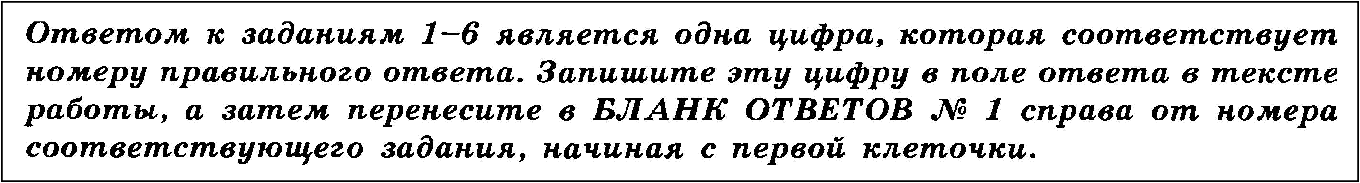      В одной из  кодировок  Unicode  каждый  символ  кодируется  16  битами.  Оцените размер  пледующего  предложения   в  данной кодировке.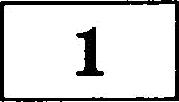 Одважды  русский  геверал  из  гор  н  Тифлису  проезжал.1) 50 байт	2) 100 байт	3)  200 битОтвет:     Для какого из приведённых  чиоел истивво  выеказывание: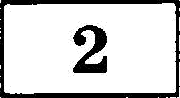 НЕ  (чиело  >  60)  И  (число  >  30)?4)  1600 бит1) 15	2) 45Ответ:3) 654) 90     Между	городами	А,	В,	С,	D,	Е	построены	дороги,	протяжённость	которых (в  километрах)   приведена   в таблице.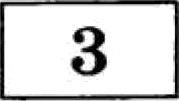 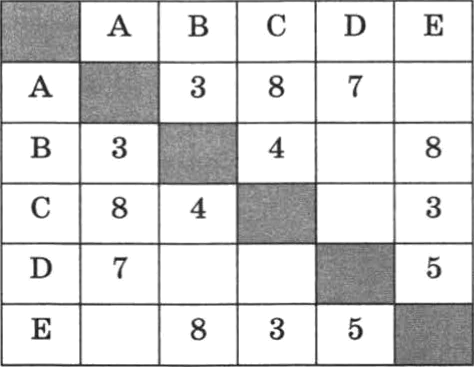 Определите  длину  кратчайтего  пути  мещду  городами  А и  Е.  Передвигаться можнотолько  по дорогам,  протяжёниоеть  которых  указана  в таблице.1) 9	2) 10	3) 11Ответ: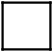 4) 12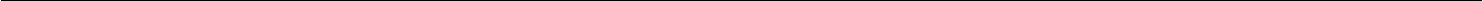 fi   2018.  ООО   •Издательство   •Напиовальвое  образовавие»Копирование,   распростраяевве  и   использование   в  коммерческих   целях   без  ввсьмевяого   разрешевяя   орввооблвдателя  ве довускаетсяОГЭ.   ТИПОВЫЕ   ЭКЗАМЕНАЦИОННЫЕ ВАРИАНТЫ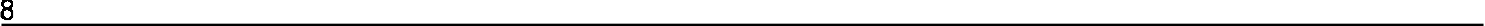      В	некотором	как	ore	хранилс*	фаЙл	видели.doc,	имев	ий	полное	имя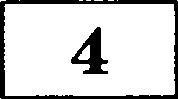 F:\Mocкsa\Mлющиxa\Жители.Нос. В этом каталоге соадвли подкаталог Маркоsкаи  файл  Жители.dос  перемеетили  в  гозданный  подкаталог.  Скажите   полное   имя этого  файла  после  перемещения.F:\Могква\Плющиха\Парковка\Жители.dогF:\Могква\Плющиха\Жители\Парковка\Жители.dогF:\Москва\Плющиха\Парковка.dогF:\Могква\Парковка\Жители.dогОтsет: 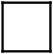      Дан  фрагмент   электронной таблицы: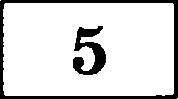 Какая формула может быть запипана в ячейке A2, чтобы построенная после выполнения вычиплений диаграмма по значениям       диапазона       ячеек      A2:D2     поответетвовала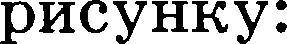 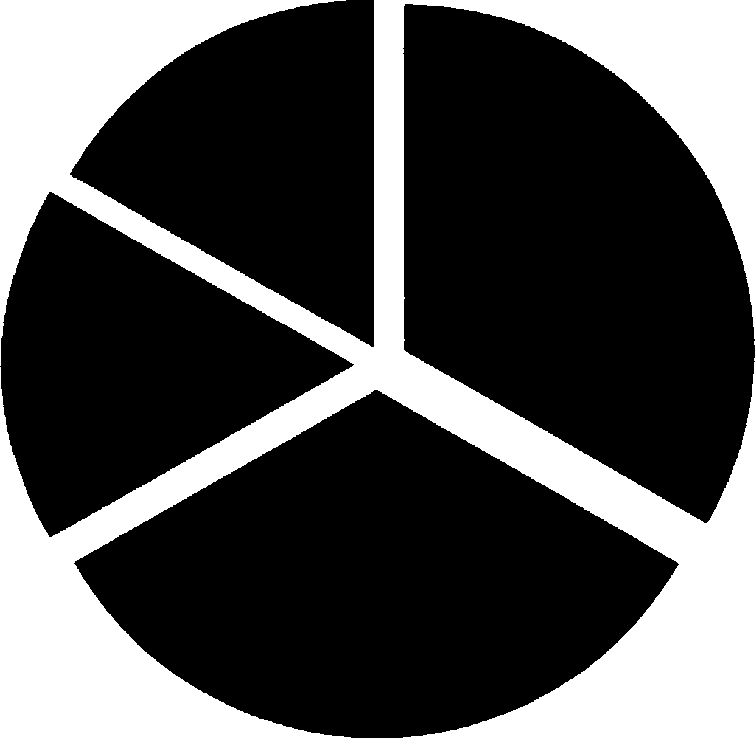 1)  = C1+D1—12)  = D1+163)  = D1/24)  =  2*B1*C1Ответ: 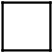      Исполнитель  Чертёжник  перемещаетея  на  координатной   плоскоети,   оетавляя  плед в  виде  линии.   Чертёжник   может   выполнять   команду   Сместиться  ва   (о,   b)  (где о,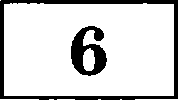 6  —  целые   чиела),   перемещающую   Чертёжника   из  точки   е  координатами   (т,   у)   в точку с координатами (т -I- о, у + b). Еели числа о, b положительные, значение соответствующей  координаты   увеличиваетея;  если  отрицательные   — уменьшаетея.Например, если Чертёжник находится в точке с координатами (Т, 3), то команда Сместиться  ва  (3,   —1)  перемеетит  Чертёжника  в  точку  (10,  2).ЗапиеьПовтори  k  разЕомавдаl Еомаgда2 ІtомавдаЗ ковецозначает,  что  последовательность  команд  Іtомавдаl   Еомавда2  КомавдаЗ  повторится b  раз.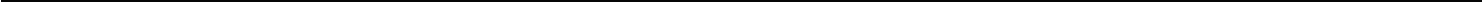 fi   2018.   ООО   • Иидательство   + Нациовальное   образование •Копировавие,  распростравевие и нспольиование  в коммерческих  целях  6eo письменного  разрешения  правообладателя яе  допускаетсяВАРИАНТ  1	9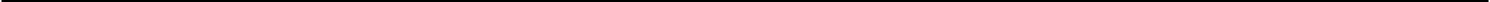 Чертёжнику   был  дан  для   иеполневия   следующий алгоритм:Повтори  8  разСместиться  ва   (—1,  —2)  Сместиться  ва  (3,  —2)  Сместиться  ва  (1,  5)ковецНа какую одну команду можно  заменить отот алгоритм,  чтобы  Чертёжник  оказался в той же  точке,  что и после выполнения алгоритма?Сместиться  на (—3, —1)Сместиться  на (—24, —8)Сместиться  на  (24, 8)Сместиться  на  (3, 1)Ответ: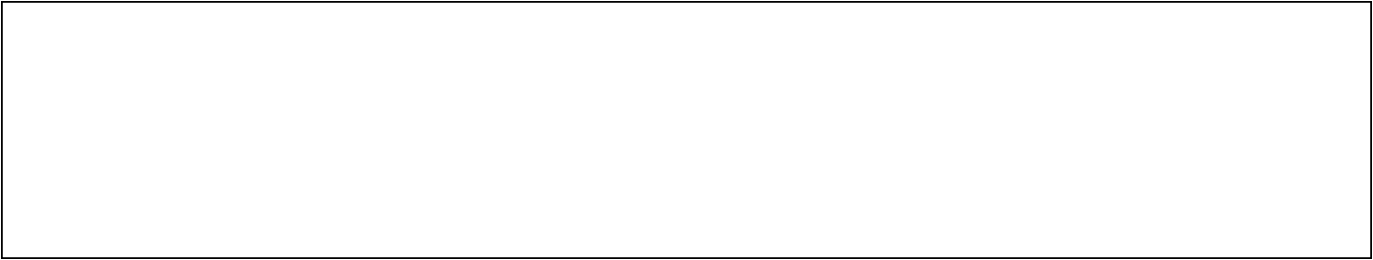      Разведчик  передал  в  штаб радиограмму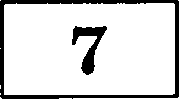 В этой радиограмме еодержитея последовательность букв и цифр, в которой могут встречаться только буквы Д, М, Н, Ч  и  цифра  0.  Каждая  буква  или  цифра закодирована с помощью  азбуки  Морзе.  Разделителей  между  кодами  букв  и  цифр нет. Папитите в ответе переданную последовательность  букв  и  цифр.  Нужный фрагмент   азбуки  Морзе  приведён  ниже.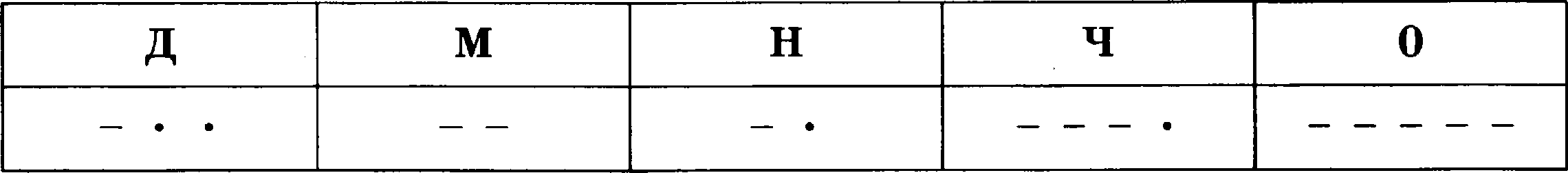 Ответ:	 	     В  алгоритме,   запиеанном   ниже,  иепольпуютея   переменные   о  и Ь.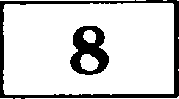 Символ	«:='›    обопначает   оператор   приеваивания,	знаки  «+»,  «—•› ,  «*»  и  «/» операции		еложения,	вычитания,	умножевия	и	деления.	Правила	выполнения операций   и   порядок   действий   еоответетвуют   правилам  арифметики.Определите  значение  перемевной  а  после  выполнения  данного алгоритма:а  := 12b   :=  18b  :=  З*(а  +   b)  /  b а  :=  10*b —1- аВ  ответе  укажите  одно  целое  число   —  значение   переменной в.Ответ:  	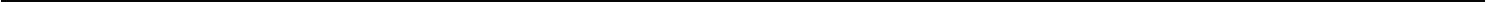 fi   2018.  ООО  •Издательство   •Надиовальное   образовавне •Коввровавве,   расвростравевне  и   использование   в   коммер•теских   целях   без  пвсьмеввого   разретевия   правообладателя  не дооускается10	ors.  Tt4FIOBbIE  3K3AMEHAL(klOHHblE BAPt4AHTbI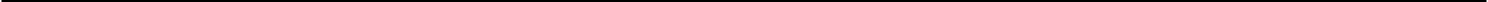      Onpepezixve,  cvo  6ypeT	aoecava   o  B  peaynsTave	pa6ovia  eziepynujefi	nporpazxvsI.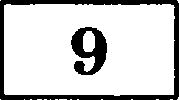 Texci nporpaxxai op Begéx xa nxie xswxax oporpaxxHpoBaH x.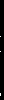 OTaev:	 	     B	Ta6*HHe	Dat	xpaH*Tc	*ono	Te*****e HTS	Tp /aTe*&H&Ie		He***e *HeLa. Onpegex Te, aTo dyAeT HaoeaaTaHo B peayxaiaTe pa6oTai cxeqym	eA oporpaMMw.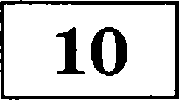 TexcT oporpaxxaI op eeqéH Ha oxic xsaixax oporpaxxHpoeaxxx.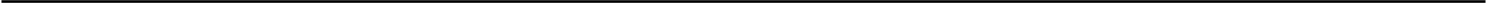 fi  Z018. OOO «1Iu,qazeunczao «HaiiJioaani.uoe ofipauoaaiiue»Kooxpoaauiie,  pacnpoczpaaeuue u  ucoonauoaaiiiie a  xouuepnecxiix  peunx  lieu niicsueuuoro  panpemeauo  npaeoo6uapareuo  ue ponycnaercuBAPldAHT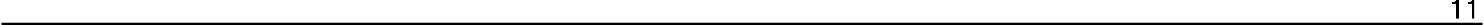 OzBev:	 	     Ha p  ey  xe	—   exeua   popor,   CBII3J>IBan   iix   ropopa   A,   B,  B,   r,	p,	E,	£  »	x.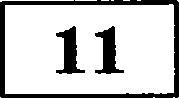 no  xaaipofi	popore	Moat  O  pBiirazace	voziaxo   a	op  on	iiaripaazieuxx,	yxaaaaHOMcvpezixoii.  Cxozii•xo  cyiqecvByev   paaziiiu   six   riyveii  xa  ropopa  A  B  ropop Kt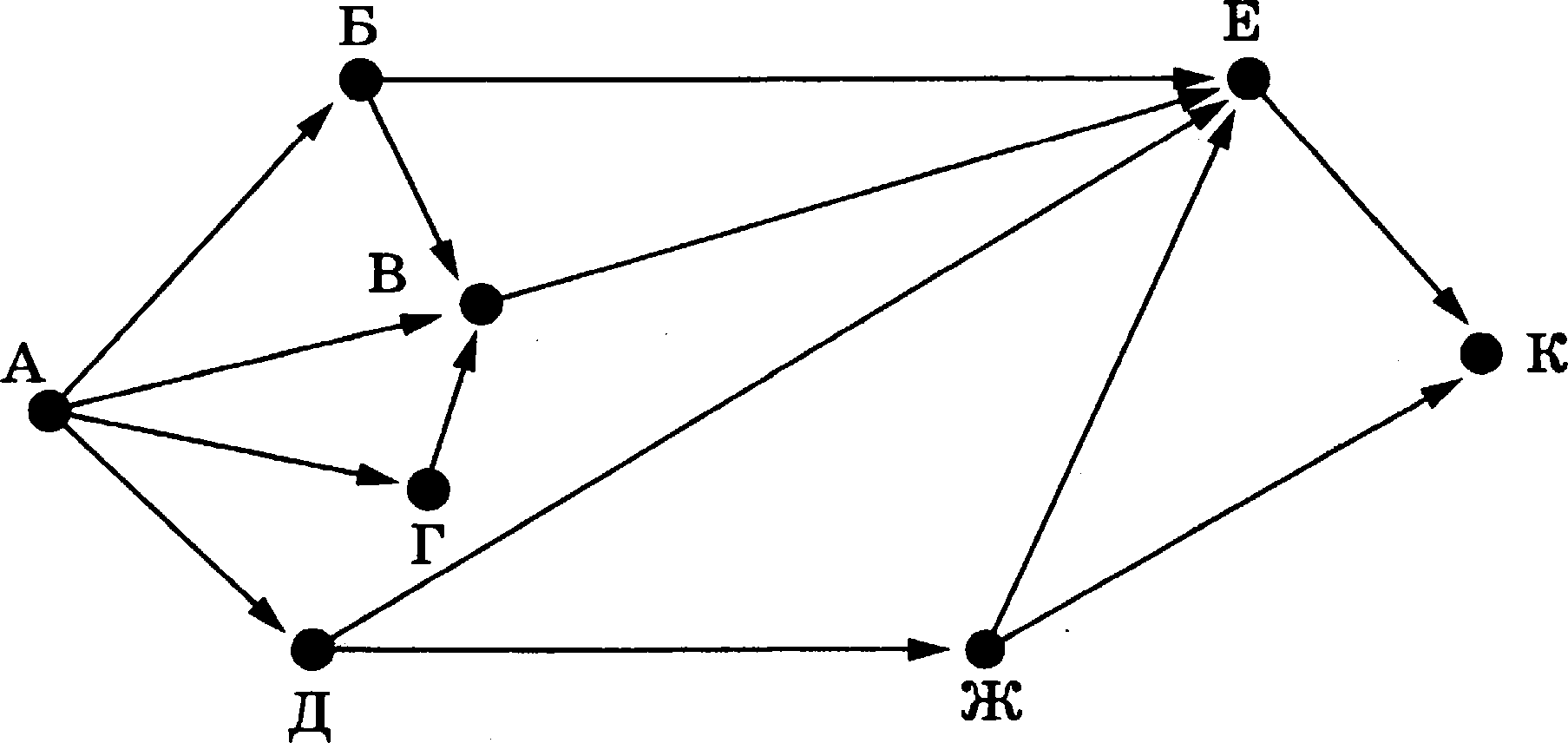 Ovaev:	 	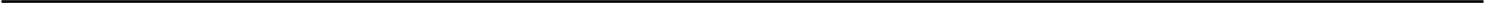 O  2018.  OOO  «lIapazem,czao +Haoyouazsaoe o6pauoaaiiaerKonupoaaaae,  pacnjxmzpaaeaiie a  iicnonzaoeaaae a  nouuepeec«ux  ueunx  6ea  niicsueanoro  j›aapemeuisn  opaaooiuanaveun  tie pooycoaezce12	ОГЭ. ТИПОВЫЕ ЭКЗАМЕНАЦИОННЫЕ ВАРИАНТЫ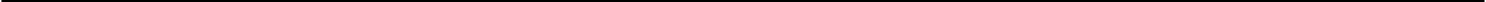      Ниже  в  табличной  форме  представлены  сведения  о  некоторых  странах мира.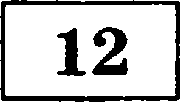 Сколько павипей в даввом фрагменте удовлетворяпт упловип (Чапть_света  =  +Африка.›) ИЛИ (Население  > 50,0)?В ответе  укажите  oдuo  число  — искомое  количество записей.Ответ:     	     Переведите	число	250  ип  десятичноfi	системы	ечипления	в  двоичнуіо	пиптему пчисления.	В	ответе	укажите	двоичное	число.		Основание		системы	ечипления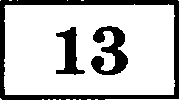 указътвать  ве вужво.Ответ:     	     У ипволвителя  Преобрапователь две  команды,  которым  припвоевы вомера: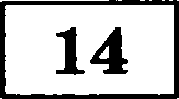 раадели  ва  5выяzн 2Первая из вих умевьтает число на пкране в 5  раз,  вторая  умевьшает  его  на  2. Соптавьте   алгоритм   волучевия   иа   яисла   550   яисла   3,   подержащий   яе   более 5  команд.  В ответе  запишите  только  номера команд.(Например,  121  —  это аяzоритм:раздеяи  на 5aычmu 2раздеяи  на 5,который  преоdразцет  чисяо 60  в  чисяо 2.)Если  таких  алгоритмов  более  одного,  то  запишите  любой  из яих.Ответ:  	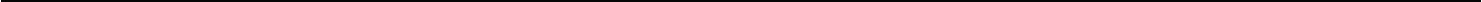 G  2018. ООО •Издательство  •Нациовальвое  оfіразовавие •Кооврованне,   расттростравенве  н  нспользовавие   в  коммерческнх   целях  без  пнсьменвого   разрешеввя   правообладателя  не дооускаетсяВАРИАНТ   1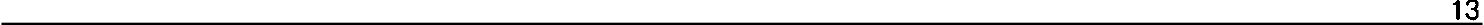      Файл	размером	552	Кбайт	передаётся	через	некоторое	соединение	в	течение 30 секунд.  Определите  размер файла (в Кбайт),  который можно  передать  через это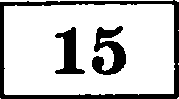 соединение  за  5 секунд.В ответе укажите одно число  —  размер  файла  в  Кбайт.  Единицы  измерения  писать не  нужно.Ответ:	 	     Автомат получает на вход двузначное дееятичное число. По получеяному чиелу етроитея  вовое  дееятичное  число  по следующим правилам.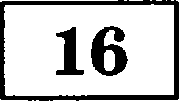 Вычиеляютея   два   числа   —   сумма   квадратов   старшего   и   младтего   разрядов,   а   также   квадрат  суммы  старшего   и   младшего разрядов.Полученные два числа запиеываютея друг за другом в порядке веубывания (без разделителей).Мривер. Исходное чисто: 52. Вычисленньtе  чисяа:  29,  49.  Результат:  2949. Определите, сколько из приведённых ниже чиеел могут получиться в результате работы автомата.10	11	25	59	95	2036	3264	6581В   ответе  запишите  только  количество чиеел.Ответ:	 	     Доступ	к	файлу	com.txt,	паходящемуея	на	еервере	mail.net,	оеущеетвляетея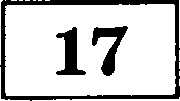 по протоколу  http.  В таблице фрагменты  адреса файла  закодированы  буквами  от Адо  Ж.	Напишите   последовательность  этих   букв,   кодирующую адрес  указавного файла  в  сети Интернет.Ответ:	 	О 2018. ООО «Иодательство  «Нацнояальвое обраиоваяне•Коппровавие,   расвростравевпе  и  испольвовавяе   в  коммеряеских   целях   6eo  письмеявого   разрешеяня   правооблвдателя  не довускается14	ОГЭ.   ТИПОВЫЕ   ЭКЗАМЕНАЦИОННЫЕ ВАРИАНТЫ     В   таблице   приведены    запросъі   к   поисковому   серверу.   Расположите  обозначения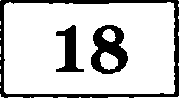 пanpocoв  в  порядке  возраставия  количества  страниц,  которые  найдёт   поисковыйсервер  no  каждому запросу.Для  обозначения   логической   операции   «ИЛИ»   в  запросе  используется   символ ‹. Ј.›,а  для   логической  операции  «Из›   —  «& ›.Ответ:	 	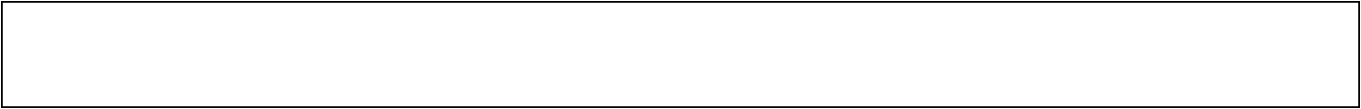 Часть 2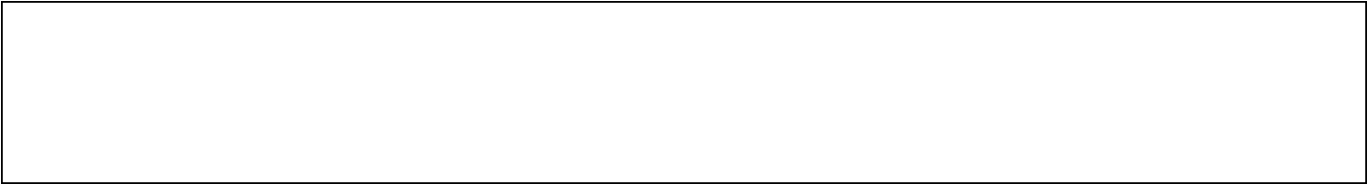      В плектронную таблицу занести данные о перевопках пассажиров  маршрутными  такси  в некотором  городе за первые  три квартала  2016  г.  Нище  приведены  первые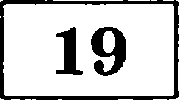 строки  таблицы.В  столбце   А  записана   дата;  в  столбце   В  —  количество   пассажиров,   перевезённых в городе за девь; в столбце  С  —  количество  рейсов  в  городе  за  девь;  в  столбце  D расход тоолива в литрах в городе  за  день.  Каждой  дате  соответствует  ровно  одна строка   таблицы.Bcero  в  электронной  таблице  274  записи  (строки),  не считая заголовка.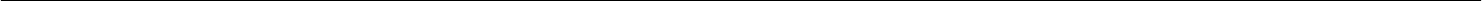 fi  2018. ООО  •Издательство  •Национальное  образование •Копирование,    распространение  и   использование   в  коммерческих   целях   без   письменного   разреюевия   правообладателя   не допускаетсяВАРИАНТ  1	15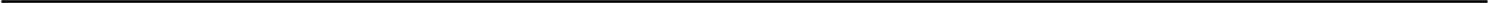 Bжыoпкитe вaдaкиe.Откройте файл с данной электрояпой таблицей (расположение файла Вам сообщат организаторы окзамена)1 . На основании данных, содержащихся в этой таблице, ответьте  на  два вопроса.Каково количество дней, когда было перевезено не менее 200 пассажиров, причём количество рейсов  в  этот день было не более 40?  Папишите  количество  этих  дней в  ячейку  H2  таблицы.Каков был средний расход  горючего  в  те  дни,  когда  было  более  35  рейсов?  Ответ на этот вопрос запишите  в  ячейку  ИЗ  таблицы  с  точностью  не  менее  двух  знаков после   запятой.Полученную таблицу необходимо сохранить под именем, указанным организаторами экзамена.     Исполнитель Робот умеет перемещаться по лабиринту, начерченному на плоскости, разбитой  на клетки.  Между соседними  (по сторонам) клетками  может стоять  стена,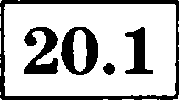 через которую  Робот  пройти  не может.У  Робота   есть  девять   команд.   Четыре   команды   —  это команды-приказы:вверх	ввнз	влево	вправоПри выполнении любой из этих команд Робот перемещается на одну клетку соответственно: вверх , вниз 1, влево ю, вправо ю. Если Робот получит команду передвижения  сквозь  стену,  то  он разрушится.Также	у  Робота	есть  команда	закраснть, при	которой	закрашивается	клетка, в  которой  Робот  находится  в настоящий момент.Ещё четыре команды — это команды проверки условий. ІЭти команды проверяют, свободен  ли  путь  для  Робота  в  каждом  из  четырёх  возможных  направлений: сверху свободяо	свизу свободво	слева свободво	справа свободвоіЭти команды можно использовать вместе с условием  «если» ,  имеющим  следующий вид:если условие so последовательность хоманд всеіЗдесь  условие  — одна из  команд  проверки условия.Послебовотельностъ хоманд — nso одна или несколько любых команд-приказов. Например,	для передвижения	на  одну  клетку  вправо,  если  справа  нет стенки, и  оакрашивания  клетки  можно  использовать  такой алгоритм:если  справа  свободво товправо аанрасить всеВ	одном	условии	можно	использовать	весколько	команд	ороверки	условий, применяя  логические  связки  и,  илн,  ве,  например:если  (справа  свободво)  и  (ве  свизу  свободво) товправовсе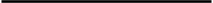 '   Файл  можно  сказать  по следующему адресу:ftp://ftp.n-obr.ru/informatiea_ikt/9785445400196.zip.fi  2018.  ООО  • Издательство   • Наииовальное  образование •ltопирование,  распространение и  использование  в коммеряеекнх  целях  без виеьменного  раорешеяия  правообладателя  не допускаетсяОГЭ. ТИПОВЫЕ  ЭКЗАМЕНАЦИОННЫЕ ВАРИАНТЫ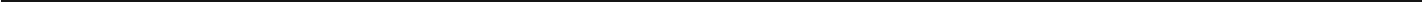 Для	повторения	последовательности   команд	можно   использовать	цикл	•пока•›, имеющий  следующий вид:вц  пока условиепоследовательность  командНапример,	для	движения	вправо,	пока	это	возможно,	можно	использовать следующий алгоритм:вц пока справа свободно вправо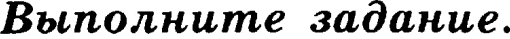 На бесконечном поле расположен прямоугольник, ограниченный  стенами.  Дливы сторов прямоугольника веизвествы. Робот находится в клетке, расположенной непосредственно  в  левом   нижнем   углу прямоугольника.На рисунке указан один из возможных способов расположения стен и Робота (Робот обозначен  буквой   •Р •› ).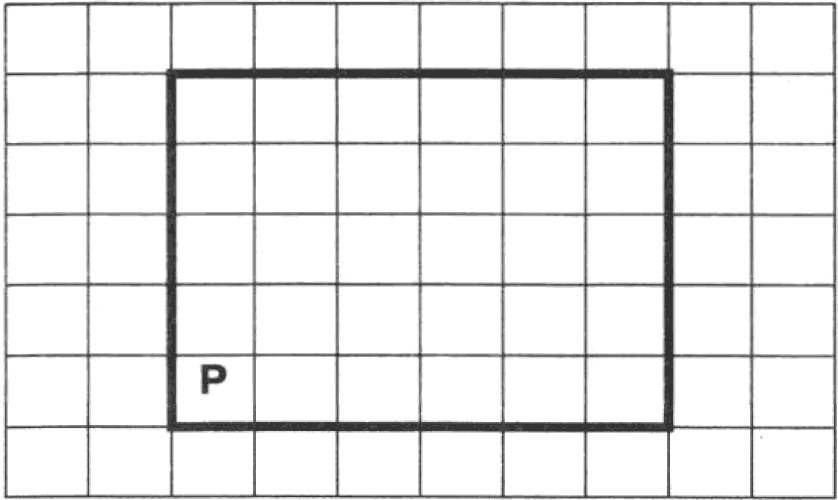 Напишите    для    Робота    алгоритм,    закрашивающий    две    клетки,    расположенные в левом верхнем и правом нижнем углах прямоугольника. Робот должен закрасить только эти клетки. Например, для вриведённого выше рисунка  Робот  должен  закрасить   следующие   клетки  (см.  рисунок).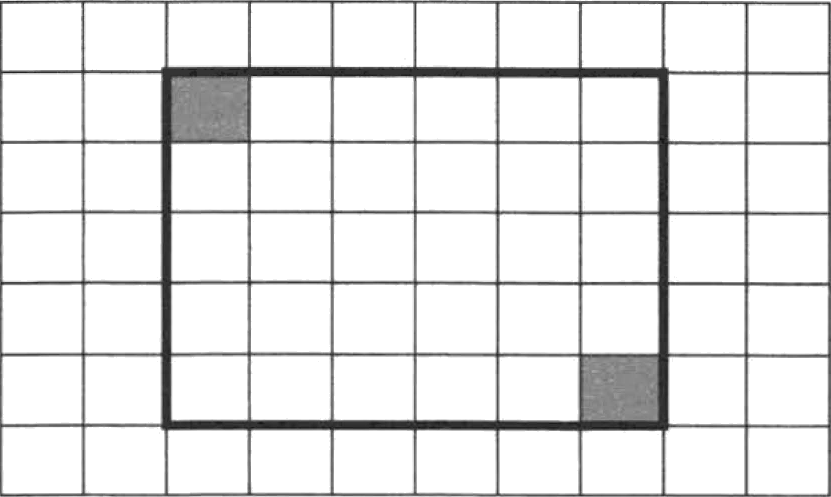 При исполнении алгоритма Робот не должен разрушиться, выполпение алгоритма должно  завершиться.   Конечное  расположение   Робота  может  быть  произвольным.Алгоритм должен решать задачу для любого допустимого расположения стен. Алгоритм  может  быть  выполнен   в  среде  формального   исполнителя   или  записан в  текстовом редакторе.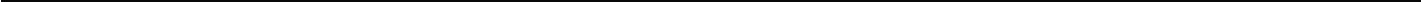 fi  2018.  ООО  • Иадательство  • Надиональное  образовапне •эпирование,   распространение  и  использование   в  коммерческик  целяк  6eu  внсьменного   раирешення   правооблвдателя  не допускаетсяВАРИАНТ 1	17     НаЯишите  врограММу,  которая  в  последовательвости  ватуральвых  чисел определяет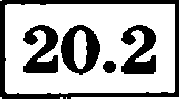 миПИМальвое число, окавчиВающееся на 12. ПрограМма получает на Вход количестВОчисел	В  последоВательвости,   а   затем   саМн   числа.   В  воследоВательвости  Всегда имеется  число,  окавЧИВаювјееся па 12.КоличестВО чисел не преВъішает 1000.  ВВедёвные  числа  ве  вреВышают  30  000. ПporpauMa  должиа  ВыВести  одно  числО   —   МИНимальвое  число,   окаиЧИВаювјееея на  12.Пример  работы  программа:Впіходвъіе даввые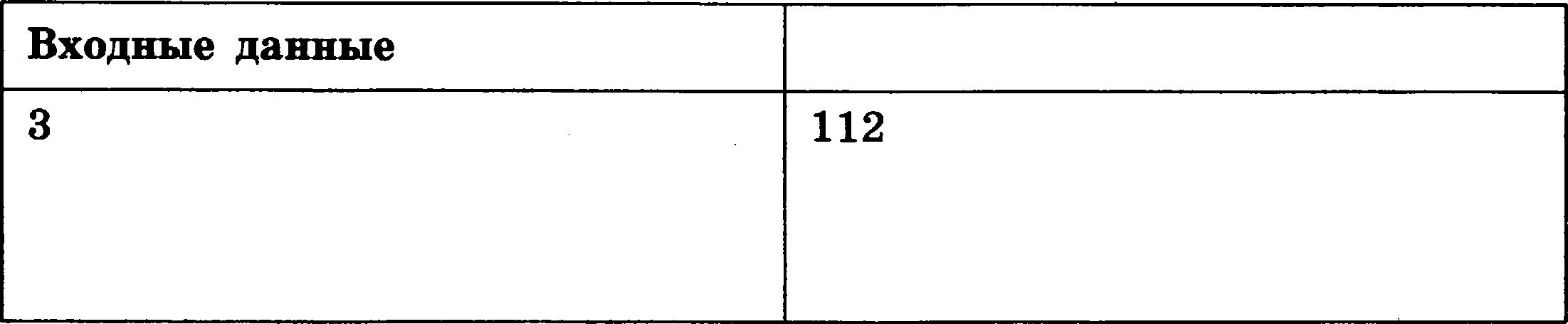 11220121012C 2018. OOO ‹IIu,qazensczao aHayiiouansuoe  o6pauoaaaiie•Konupoaauue,  pacripocrpaaeuue ii ucnonaaoaaane  a xouuepuecxux  t;ennx  6ea nncsueuuoro  panpemeaiin  npaaoo6napazenn  ue ponycxaezcnВАРИАНТ 2[°°°i°°°° jОтветом   м  заданияж  1—6  является  одна  «*&R*•  • OMO  R•   я cooтaeтcmвgemномеR» • R**••••oro omaema. Захотите эту «*&RY * поле omaeтa в тексте)эa6oта,  а   зачем   ne  екесмже   в   DWA7TX ОГР   lЗOМ	1 смRа в а oн	мo яаe)эacoomвemcmвyzoщezo   зodozczcл,   zro•rzczroл    с   zzejэвotï  ввemo•cxzc.В  одвой   из   кодирОВок  Unicode  каждвй  симВОл  кодируется  8  бИТ&МіІ.  Оценитераамер  следуіощего  предложения  в данной кодировке.ho  зесу 6poдszлsz •тасто xsъz вдвоёэs; cтapzcxy таэs xaz дznft ztycmszx 6zuzz ааахохт.1) 30 6«1т	2) 70 б«Єт	3) 140 6в7	4) 560 6»??тОтвеТ: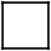 Для  какого  ип  приВедёвных   чисел  истиВВО ВЬісказыВание:НЕ  (число  <  20)  И  (число  делится  нацело  на  3)?  1) 9	2) 19	3) 30Ответ: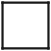 4) 40     Между	городаМи	А,	В,	С,	D,	Е	построены	дороги,	протяжённокть	которых (в  километрах)  приВедена   В таблице.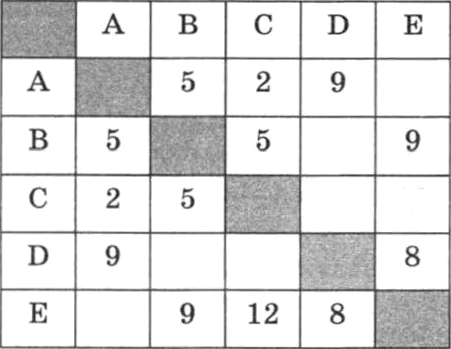 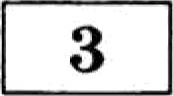 12Onpeqenxve  jimmy xpaTuaiiiiiero riyz	vemqy ropoqax	A	E.  Hepepaxravacn uomaoTOusxo   no  poporau,  oJ3OTl£meHHOCzn  xozopsix  yxaaaiia  B  TIi6n   pe.1) 10	2) 11	3) 14ОтВет:4) 172018.  OOO  • l43pazesscTBO  • Ha p   ouaziurine  ci6paooaa   xe •Koniipoaaulie,   pacnpoeTpa   e   ne	iicnonsooaa aiie  a  uouuep'iecxiix   uenrtx   6ea   ri   ci•1ue    oro  paopeiiie      ri  npaaoo6naAazenn   se  ,qonycxaercnВАРИАНТ 2	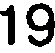      В	некотором	каталоге	хранился	файл	ФИО.dос,	имевший	полное	имя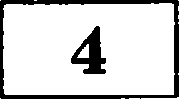 F:\Москва\Школа20l8\ФИО.dос. Из этого каталога  перемеетилиеь  на один   уровеньвверх, после чего в текущем  каталоге  создали  подкаталог  Выпусквики  и  файл ФИО.dос перемеетили в созданный подкаталог. Укажите полное имя  этого  файла после перемещения.F:\Моеква\Школа2018\Выпуекники\ФИО\ФИО.dосF:\Моеква\Школа2018\Вывуекники\ФИО.dоеF:\Москва\Вьіпускники\Школа2018\ФИО.dоеF:\Моеква\Выпуекники\ФИО.dоеОтвет:     Дан  фрагмент  электронной  таблице: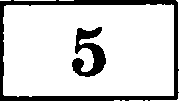 Какая формула может быть написана в ячейке A2, чтобв построенная после выполнения вычиелений диаграмма во значениям диапапона ячеек  A2:D2  еоответетвовала риеунку: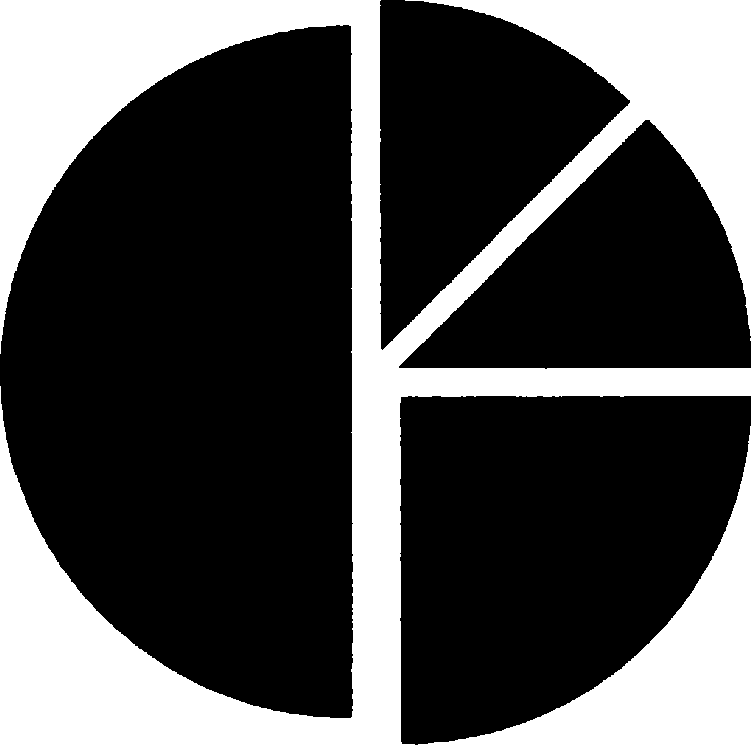 1)  = 10*A12)  =  B1+C13)  = A1J24)  = C1—1Ответ: 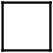      Исполнитель  Чертёжник   перемещаетея   на  координатной   плоскоети,   оетавляя   след в	виде	линии.	Чертёжяик	может	выполнять	комавду	Сместиться	ва	(п,	b)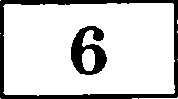 (где  о,  6  —   целые   числа),   перемещающую   Чертёжника   из  точки  с  координатами (т,	у)  в  точку   е   координатами   (т   -I-   о,   у   +   6).  Если   числа   о, 6  положительные, значение	еоответетвующей	координаты	увеличиваетея;	если	отрицательные уменьшаетея.Например,  если  Чертёжник   находится  в  точке  е  координатами  (7,  3),  то командаСместиться  ва (3,  —I) перемеетит  Чертёжника  в точку (10, 2).ПаписьПовтори  k  разКомавдаl  Комавда2 КомавдаЗЕовецозначает,  что  последовательность  команд  Комавдаl   Чомавда2   ЧомавдаЗ  повторится b  раз.fi  2018.  ООО  • Иодательство  • Национальное  оЬраоовавие •Копирование,    распространеяие   и   использование   в   коммерческнх   целях   6ea   письмевяого   раорешеяия   правооfiладателя   не  допускается20	ОГЅ.  TF1ПOBЫE  ЭКЗАМЕНАЦИОННЫЕ ВАРИАНТЫ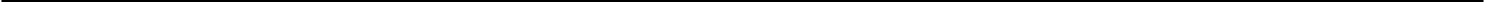 Чертёжиику   был  дав  для  иеполнения   следующий  алгоритм:Повтори  9 разСместиться ва (—4, —5) Сместиться ва (1, —I) Сместиться ва  (2,  6) ковецНа какую  одну  команду  можно  заменить  этот  алгоритм,  чтобы  Чертёжник  оказвлея в  той  же   точке,   что  и  после  выполнения алгоритма?Сместиться  на  (18, 0)Сместиться  на  (—9, 0)Сместиться  ва  (9, 0)Сместиться  на  (0, 18)Ответ:     Рааzе¿чик переqвл в іитаб р	иогранму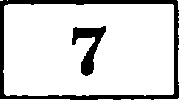 В этой радиограмме еодержитея последовательность букв, в которой  могут встречаться толъко буквы А, И, Н, Р, Ф. Каждая буква закодирована е  помощью азбуки Mopпe. Разделителей между кодами букв нет. Напишите в ответе переданную последовательность  букв.  Нужвый  фрагмент  азбуки  Морзе  приведён виже.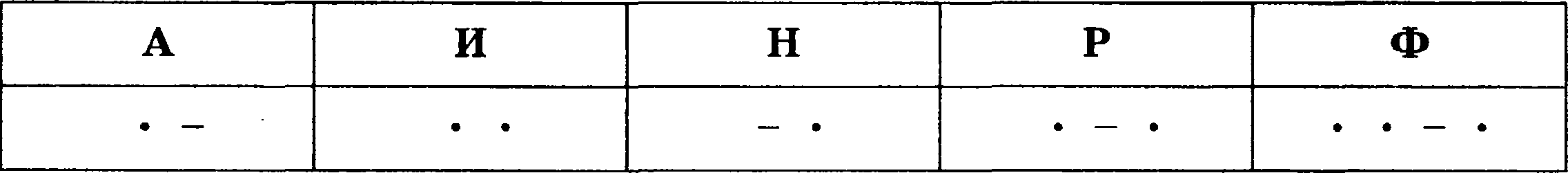 Ответ:	 	     В алгоритме,  папиеанном  ниже,  иепользуютея  переменные  в и Ь.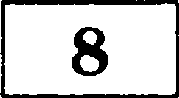 Символ    «:='›   обозначает  оператор   приеваивания,	знаки   ‹ +» ,	«—»,	«*»   и «/ › операции	еложения,	вычитания,	умножения	и	деления.	Правила		выполнения операций   и   порядок   действий   еоответетвуют   правилам арифметики.Определите  значение  переменной  п после выполнения  данного алгоритма:а  :=   7b  := 13b :=  S"(b  — а)  — 2а  :=  2*(b	1)  +З*аВ  ответе  укажите  одно  целое  чиело  —  значение  переменной  в.Ответ:	 	:<›  2018.    ООО    •Из,јято.зьгтво    •llaцiioiiaльное    образование •Копирояание,  pacпространение   и  использоваііис   в  коммор'іеt-ких   целях   6en  письмгі‹uor‹›   рнзщ•шеіі›ія   iiравооблтіате.ая  не допускаетсяBAPkIAHT  2	21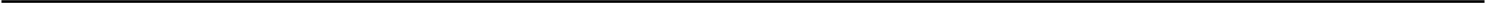      Onpepen  ze,   vvo   6ypez   narieuazaoo   a   peoyunzaze pa6ozni  cnepyio	en riporpammni.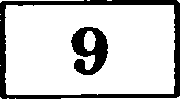 Texcz  oporpauuia  npxaepii	ma  opex   naiaxax oporpawuxpoaaaon.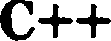 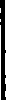 Ovaev:	 	     В	таблице	Dat	хранятся	ооложительвве	или	отридательвые	целые	числа.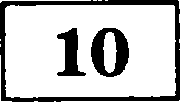 Определите,	что   будет   ваоечатаво   в   репультате   работв   следующей   орограммв.Текст орограммв  приведёв  ва  пяти  языках орограмияровавия.G  2018.  OOO  •Ha,qazenaczao  •HaH,HOH8Jli>uoe o0paaoaawxe»JOllHQOBaHiie,   pacopoczpaiieuiie   H  iicrionsaoaauiie   a   xouuepuecxHx    qennx   6e3  HHcsueHuoro   paapemeaus   opaaoolinanazeun   He nooycxaezcn22	ors.  Tf4FlOBblE  3K3AMEHAIJ,ldOHHblE BAPf4AHTbIOTaeT:	 	     Ha p  oy   xe   —   oxeua   popor,   eanabiaanuj   x   ropopa A,   fi,	B,   P,  Q,  E,	II	.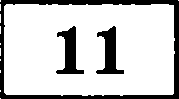 no  xacpofi	popore	Moc   O  pBxrazsCll	TOJIbKO	B  Op  on	anpaane   tin,	yxaa£tHHOMcTpenxofi.   Cxozii›xo   cyujecTByeT   paaniiu   six   riyTefi   xa   ropopa   A   B  ropop K?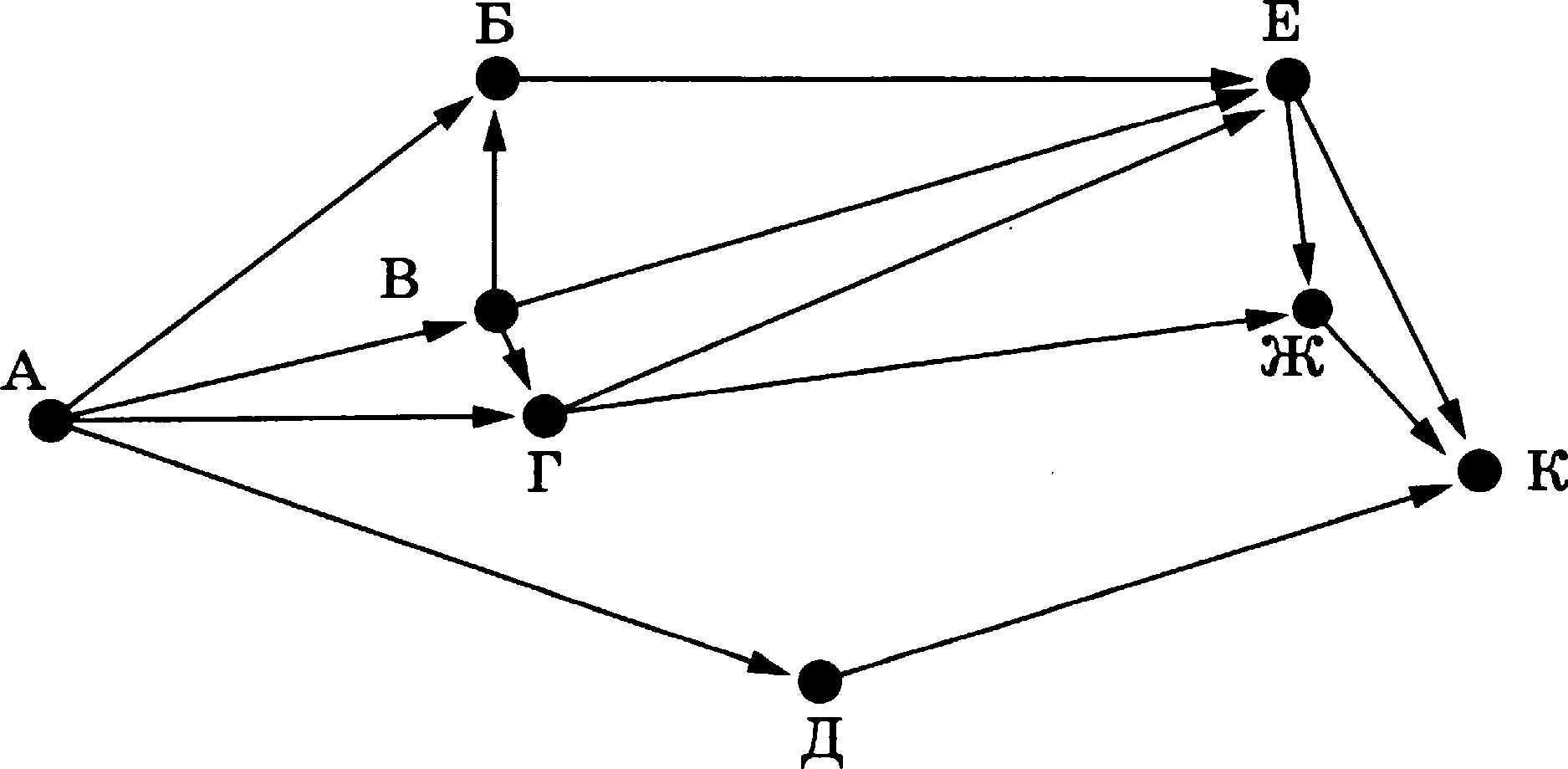 Oiaei:  	O   2018.   OOO   •Ha,qazeni•czao   •Haqxonam•uoe o0paooaaaxe•Kooxpoaaeae,  pacujx›czpaaeaiie  x  ucoouauoeaniie  a  xouuepnecxiix  qennx  6eo  nxcsueeaoro  paapemeeun  npaeoo0na4azeno ue ,4onycxaezcnBAPHAHT	23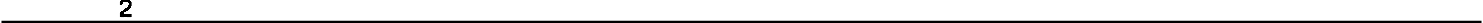      Ниже  в  табличвой  форме  представлевы  сведения  о  некоторых  стравах uиpa.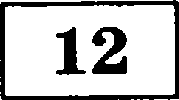 Сколько  записей  в  данном  фрагменте  удовлетворяют уоловию(Чакть_света  =   «Африка»  )  И   (Наоеление   > 50,0)?В  ответе  укажите  одно  число  —  искомое  количество  записей.Ответ:      	     Переведите	число	117   из   дегятичной	еиетемы    счиеления    в двоичную   систему счисления.	В	ответе	укажите	двоичное	число.	Основание	системы	ечиеления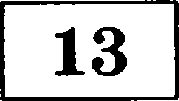 указывать   не  нужно.О'твет:      	     У   иеполнителя  Преобразователь  две  команды,   которым  приевоены номера: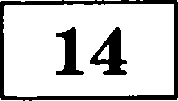 раздели   ва  5вычти  2Первая из них уменьшает чиело на экране в 5 раз, вторая уменьшает  его  на  2.  Составьте   алгоритм    получения   из   числа   322   числа    12,    содержащий    не   более  5  команд.   В  ответе  запишите  только  номера  команд.{Например, 121 — это аяzоритм.- раздеяи  на 5раздели  на 5,которьtїі  преобразцет  чисяо 60  в  чисяо 2.)Если  таких  алгоритмов  более одного,  то запишите  любой  из них.Ответ:      	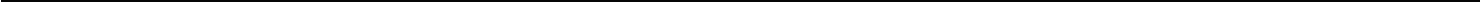 fi  2018. ООО  • Издательство  ‹Национальное  оСзразование •Копирование,  распространевне и использованне  в коммерческих  целях  без письменвого  разрешения  правооблвдателя  ве допускаетея24	ОГЭ.   ТИПОВЫЕ   ЭКЗАМЕНАЦИОННЫЕ ВАРИАНТЫ     Файл	размером	950	Кбайт	передаётся	через	некоторое	соединение	в	течение 40 секунд.  Определите  размер файла  (в  Кбайт),  который  можно  передать  через ото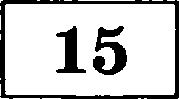 соединение  за  12 секунд.В ответе укажите одно число  —  размер  файла  в  Кбайт.  Единицы  измерения  писать не  нужно.Ответ:	 	     Автомат получает на вход двузначное десятичное число. По полученному  числу строится  новое  десятичное  число  по  следующим  правилам.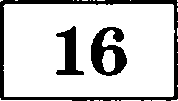 Вычисляются   два  числа   —  сумма  квадратов  старшего  и  младшего  разрядов, а также  квадрат  суммы  старшего  и младшего  разрядов.Полученные два числа записываются друг за  другом  в  порядке  невозрастания (без разделителей).М puмep. Исходное число: 52. Вычисленные числа: 29, 49.  Рез9яьтат:  4929. Определите, сколько из приведённых ниже чисел могут получиться в результате работы автомата.41	20	42	96	99	2536	492Y	10050В  ответе  запишите  только  количество  чисел.Ответ:  	     Доступ	к	файлу	txt.net,	находящемуся	на	сервере	gom.org,	осуществляется по протоколу http. В таблице фрагменты  адреса файла закодированы  буквами от  А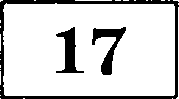 до  Ж.	Напишите   последовательность   этих   букв,    кодирующую   адрес   указанного файла   в  сети flнтернет.Ответ:	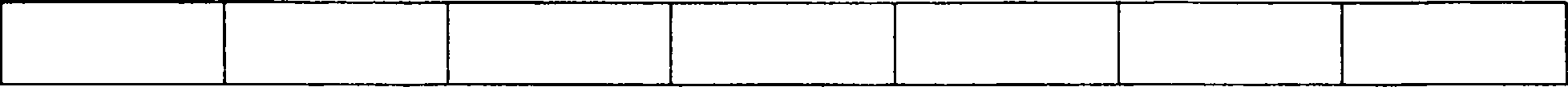 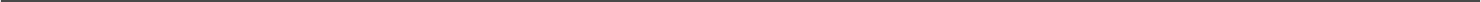 Е	2018.   ООО    «Издательство     « Национальное    образование +Копирование,   распространение   и   использование   в  коммерческих   целях   без  письменного   разрешения   правообладатоля   не допускаетсяBAPklAHT  2	25     В таблив;е приведены запроеы к ооисковому еерверу. Расположите  обозначения завросов   в   порядке   возраставия   количества   страниц,    которые   найдёт  поиековый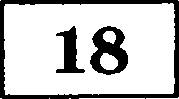 сервер  по  каждому запросу.Для  Шозпачепия  логической   операции   «ИЛИ»   в   залросе   используется   символ   «]>, а   для   логической   операции   «И»   — «&».Ответ:	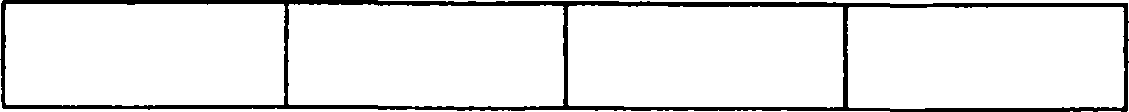 Часzь 2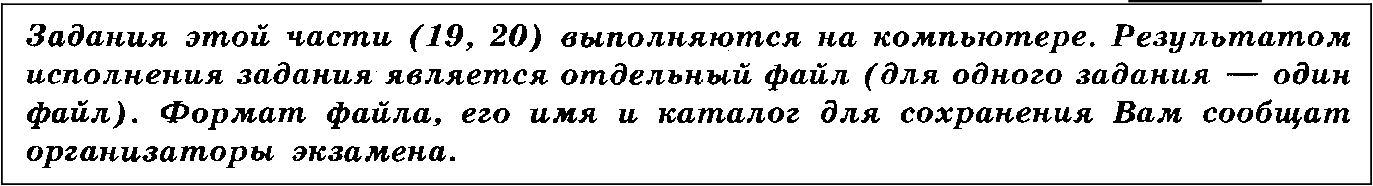      В   электронную   таблицу   занесли   данные   о   перевозках   пассажиров  маршрутными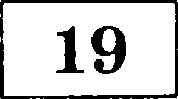 такси  в  некотором  городе  за  первые  три  квартала  2016  г.   Ниже  приведены первыестроки  таблицы.В  столбце   А  написана   дата;  в  столбце  В  —  количество   пассажиров,   перевезённых в городе за день; в столбце  С  —  количество  рейсов  в  городе  за  день;  в  столбце  D расход топлива в литрах в городе  за  день.  Каждой  дате  соответствует  ровно  одна строка    таблицы.Bcero  в  электронной   таблице   274  записи  (строки),   не  считая  заголовка.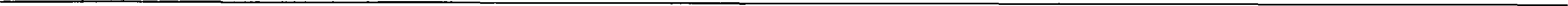 fi  2018. ООО ‹Издательство  • Национальное образование •Копироваяне,  распространение и использовавне  в коммериеских  целях  6ea  письмевного  разрешения  правообладателя не допускается26Bwnoлнume зпdпнue.ОГЭ. ТИПОВЫЕ ЭКЗАМЕНА/ИОННЫЕ ВАРИАНТЫОткройтефвйл с gанаой электроааой таблиqей(рвсполо:жеаие фвйлаВан сообіцат оргааиааторы экsанена)1 На осаовввии qaaaыx, coдepma ихс:е а этой таблице, ответьте па два вопроса.Каково количество  двей, когда біало веревепево ве мевее 100  паппажиров,  причёмколичество pefiпoв в птот девь біало ве более  30? Павишите  количество  атих дней в  ячейку  H2 таблицы.Каков бвл средний раеход ropioeero  в те дви,  когда бвло мевее  40 рейпов7  Ответ на атот вопрос запишите в ячейку  ИЗ  таблицы  п  точноптью  не  мевее  двух  знаков попле запятоfi.Полученную таблицу необходимо похравить под именем, указанным органипаторами акзамена.     Исполнитель Робот умеет перемещатьгя по лабиринту, начерчеяному па плоскоети, разбитой  на  клетки.   Между  попедпими  (по  сторонам)  клетками  может  стоять птена,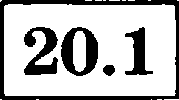 через  которую   Робот  пройти  не  может.У   Робота  ееть  девять  комавд.   Четыре  команды   —  это команды—приказа:вверх	ввиз	влево	вправоМри выполнении любой us этих конаад Робот перенеідается на одну клетку поответетвенно: вверх 1, вяиз 1, влево ю, вправо ю. Еели Робот получит команду передвижения   сквозь   стену,   то  он разрушитея.Также	у  Робота	есть  комавда   закрасить,	при  которой  закрашивается	клетка, в которой  Робот  находится  в настоящий момент.Ещё четыре команды — это команды проверки условий. ІЭти команды проверяют, свободен   ли  путь   для  Робота   в  каждом   из  четырёх   возможных   направлений: сверху  свободво	сяизу  свободво	слева  свободво	справа   свободвоЭти  команды  можно  использовать   вмепте  е  условием   «если»,   имеющим  следующий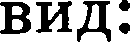 если условие so посяедоватеяаноста команд всеЗдесь  9сяовие   —  одна  из  команд  проверки  условия.Моспедоватепьность команд — это одна или несколько любых команд-приказов. Например,  для  передвижения  на  одну  клетку   вправо,   еели  еправа   нет  стенки, и  закрашивания   клетки  можно  использовать   такой  алгоритм:если   справа   свободво товправо закрасить всеВ	одном	условии	можно	использовать	несколько	команд	проверки	условий, применяя   логические   связки   и,   или,   ве, например:если (справа свободво) и (ве свизу свободво) то вправовсе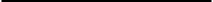 1 Файл можво скачать по следук›щему адресу: ftp://ftp.n-obr.ru/informatica_ikt/9785445400196.zip.fi  2018.  ООО  • Иадателъство   • Нарвоввльвое о0рааовавие•Копировавие,  распростравевие и испольоовавие  в коммеряееких  qелях 6eo оисьмеввого  раарешевия  правообладателя ве допускаетсяВАРИАНТ 2	27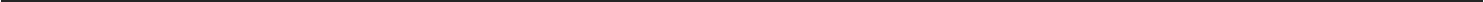 Для повторевия ооследовательности команд можпо использовать цикл •пока•,  имеющий  следующий  вид:вц пока условие последовательность  командНапример,  для  движения  вправо,  пока  это  возможно,  можво   использовать следующий   алгоритм:вц  пока  справа свободво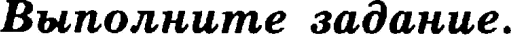 На бесконечмом поле расположен прямоугольник, ограниченвмй стенами. Дливы сторов прямоугольвика веизвествы. Робот находится в клетке, расположенной непосредственно  в  левом  верхнем  углу прямоугольнина.На рисунке указан один из возможных способов расположение стен и Робота (Робот обозначен   буквой •Р•).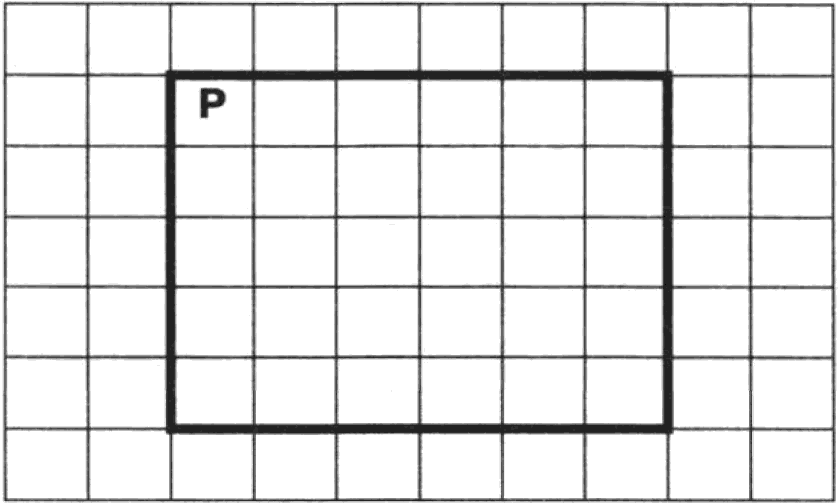 Напишите   для   Робота   алгоритм,    закрашивающий    две   клетки,    расположенпые в правом верхнем и левом нижнем углах прямоугольника. Робот должев закрасить только эти клетки. Например, для приведённого выше  рисувка  Робот  должен закрасить  следующие  клетки  (см.  рисунок).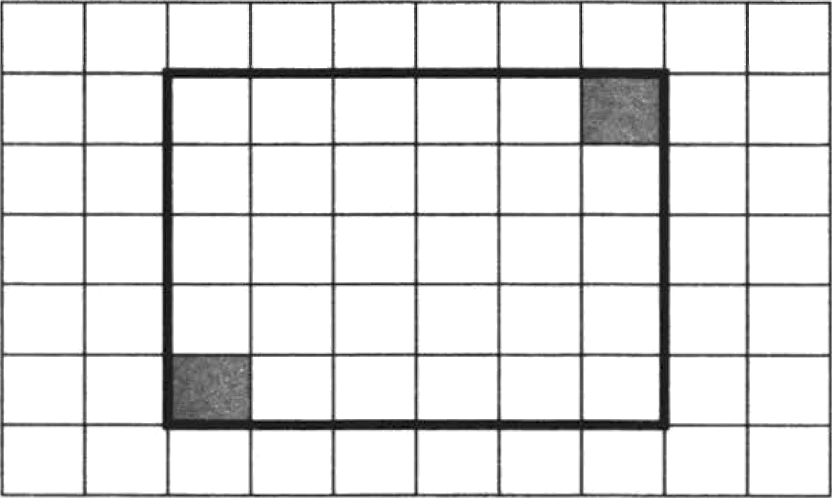 При исволвеиии алгоритма Робот ne должен разрушиться, выоолиение алгоритма должво  оавертиться.   Ковечвое   расположение   Робота  может  быть произвольиым.Алгоритм должев ретать звдачу для любого допустимого расположевия  стев. Алгоритм может  бытъ  въіполпен  в  среде  формального  исполвителя  или  заоисав в  текстовом редакторе.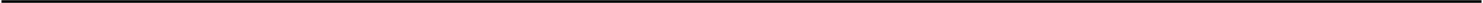 О 2018. (КЮ •Издательство  •Нацпонвльиое образовавне •Копврование,  распјяютравевне в вспользовавве в коннерческнх щелях без письмеивого разщшеввя правооблвдателя не  довускаетея28	ОГЭ.  ТИПОВЫЕ  ЭКЗАМЕНАL(ИОННЬІЕ ВАРИАНТЫ     Напитите врограмму,  которая в последовательности яатуральвых  чисел ооределяет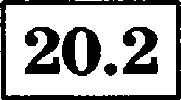 максимальвое	число,	оканчивающееея	на	12.	Пporpauмa	получает	на	входколииеетво чисел в воследовательноети, а патем сами числа. В поеледовательвоети всегда  имеется  число,  окавчивающееся  на 12.Количество чисел ве оревытает 1000. Введённые числа не превытают 30 000. Пporpaмua должва вывести  одно  число  —  макеимальвое  число,  оканчивающееея ва  12.Прпмер  работя программьz:2012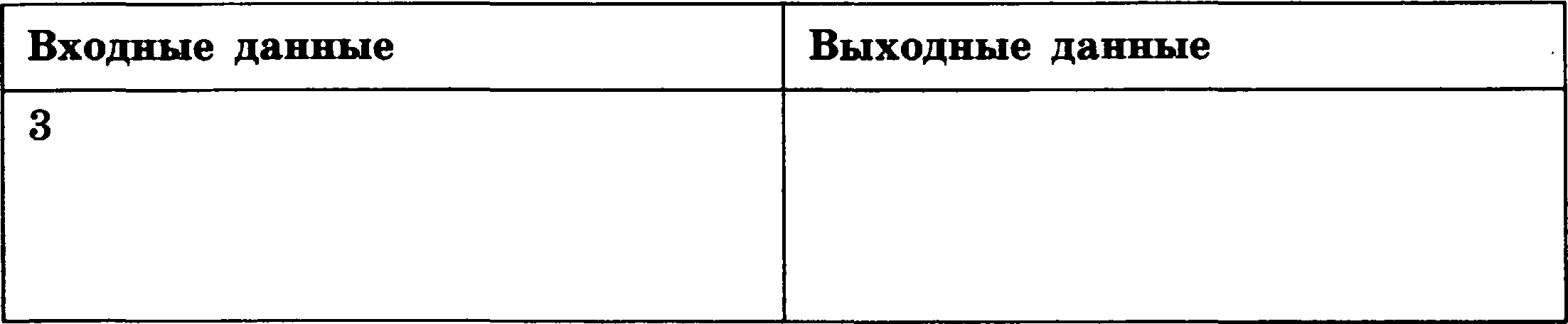 11220121012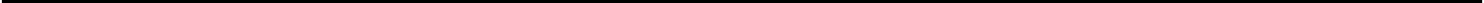 fi  2018.  ООО  •1Іидательство  •Нац,ионвльное  обраиовавие•Іtопировавие,   расвЈн›страневие   и   испольиовавве   в  номмерческих   делях   6eo  письменвого   разретевия   правообладателя  не допускаетсяВАРИАНТ 3Часхь 1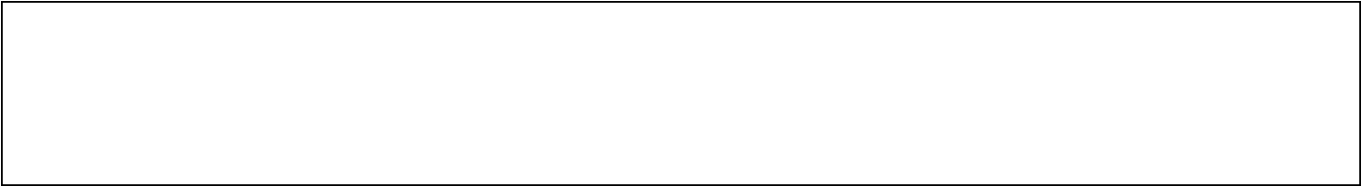      В одной из кодировок Unicode каждый символ кодируется 32 битами.  Определите  размер  следующего   предложения   в  данной  кодировке.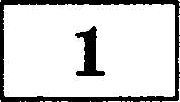 Тётя Полли  остолбевела  ва  миг,  а  потом  стала  добродувіво смеяться.1) 260 байт	2) 650 байт	3) 520  байт	4) 1020 бит Ответ: 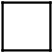      Для какого  иа приведённых  чисел zожво выскапывание: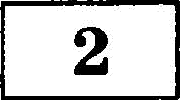 НЕ  (число  ::ї 10)  ИЛИ  (число чётное)t1) 8	2) 9Ответ:3) 104) 11     На схеме нарипованы дороги между пятью городами А, В, С, D, Е и укапавв протяжённости  дорог.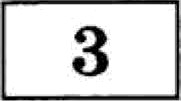 1s18	2015	1820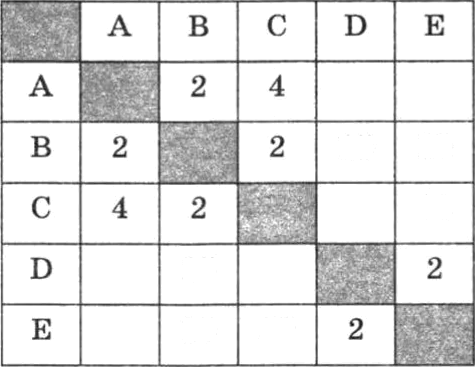 Определите  длину  кратчайшего  tlyти  между  городами  А  и  Е.  Передвигатъся можнотолько  по  дорогам,  оротяжёооосvь   которых   укапана  в таблице.1) 19	2) 20	3)  22Ответ:4) 24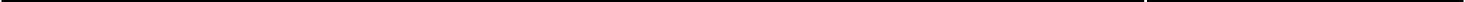 (°9 2O18.   ООО    • Иадательса ao  « Няционо.яьное оG;›яаоавhim•Копировавие,   распространение  и  испольаовяние   в  к‹›мморчеспи х  целлх   fieз   ізиcьluoнur› го  разреіиеи ігн   щааагк›fі-чщt:отеля   тіе   ,you ускае'гси30	ОГЭ.   ТИПОВЫЕ   ЭКЗАМЕНАЦИОННЫЕ ВАРИАНТЫ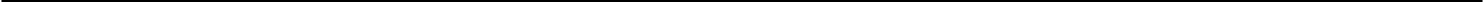      В	некотором	каталоге	хранился	файл	Сназна.fЬ2,	имевший	полное	имя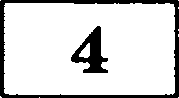 Е:\Лнтература\Фравция\Сназка.Ь2.   Из   отого   каталога   перемеетилиеь   на  одинуровень вяиз в каталог Народвая, после чего в текущем каталоге создали подкаталог Волтебвая и файл  Сказна.fЬ2  перемеетили  в  созданный  подкаталог.  Укажите  полное  имя  этого файла  после перемещения.Е:\Литература\Франция\Сказка\Народная\Волшебная\Сказка.Ь2Е:\Литература\Народная\Волшебная\Сказка.fЬ2Е:\Литература\Франция\Волшебная\Народная\Сказка.fЬ2Е:\Литература\Франция\Народная\Волшебная\Сказка.Ш2Ответ: 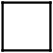      Дан  фрагмент  электронной таблицы: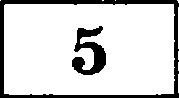 Какая формула мощет быть написана в ячейке A2, чтобы поетроеввая   попле   выполвения   вычиелений    диаграмма по значевиям диапазона ячеек A2:D2  еоответетвовала риеунку: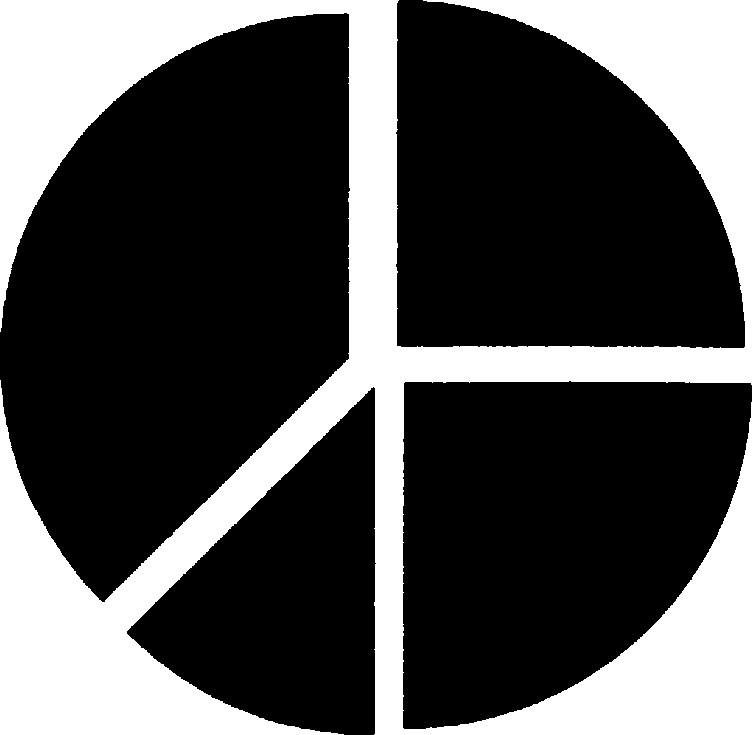 1)   =  A1+7*B12)  = A1+B1+C1+D13)  =   A1*C1+D14)  =  C1*D1Ответ:     Исполнитель  Чертёжник  перемещаетея  на  координатной  плоскоети,  оетавляя  след в  виде  линии.  Чертёжник   может  выполнять  команду  Сместиться  ва  (в,  b)  (где о,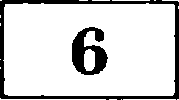 b  —  цеяахе  числа),  перемещающую  Чертёжника  из  точки  е  координатами   (т,   у) в точку е координатами (т + о, у + b). Если числа о, b полощительные, значевие еоответетвующей  координаты  увеличивается,  если  отрицательные  — уменьшаетея.Например, если Чертёжник находится в точке е коордияатами (7, 3), то команда Сместнться   ва   (3,  —I)  перемеетит   Чертёжника   в  точку  (10, 2).ПаоисьПовтори  b  разЕомавдаl  Іtомавда2 ЕомавдаЗковецозначает,   что  последовательность  команд  Комавда1  Еомавда2  ЕомавдаЗ повторится# раз.G	2018.   ООО    •Издательство    •Национальное образовавие•Копвроаяние,   распространение   и   использование   в  коммерческих   qелях   без   письменного   разрешения   правообладателя   не допускаетсяBAPHAHT  3	31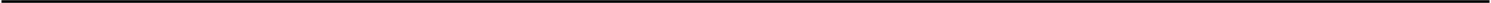 Чертёжвику  біял  дав  для  ясоолвевия  шедующвй алгоритм:Повтори  6 разСмесштьея  ва  (—4,  —3) Смествтьвя  ва  (1,  2) Смеетвться  ва  (2, 4)новецНа какуп одву  комавду  можпо заиевять  зтот алгоритм,  чтобв  Чертёжвик  оказался в  той  же  точке,  что  и  после  ввполвевия алгоритиаtСместиться  ва  (3, —1)Сместиться  па  (—1, 3)Сместиться  ва  (6, 18)Сместиться  ва  (—6, 18)Ответ:     Разведчик  оередал  в  штаб радиограшиу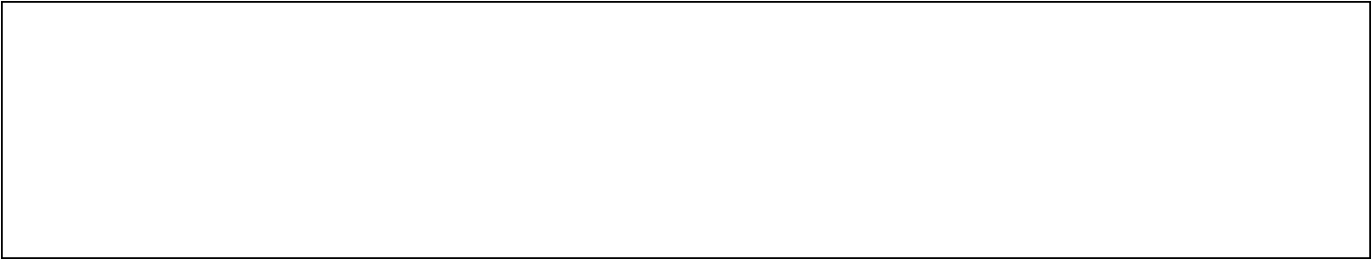 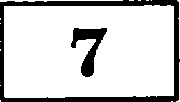 В этой радиограмме оодержитея ооеледовательнооть букв, в которой  могут встречаться только буквы А, Е, О, Ю.  Каждая  буква  закодирована  с  оомощью  азбуки Mopпe. Разделителей между кодаши букв ueт. Напишите в ответе переданную последовательность букв.  Нужиый  фрагмевт  апбуки  Mopпe  приведён ииже.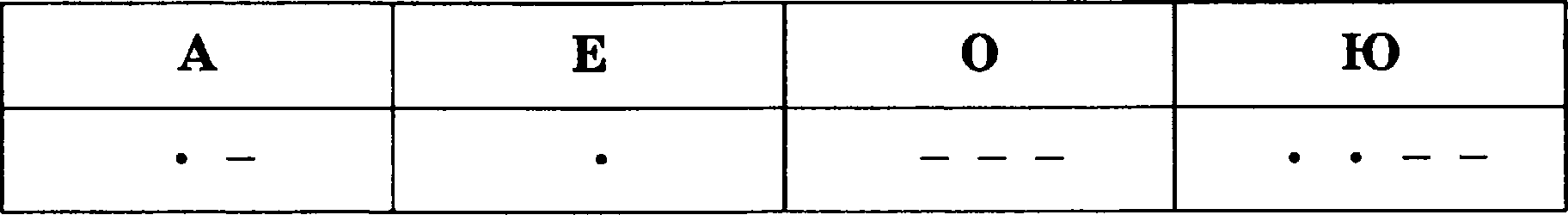 О'zвет:	 	     В алгоритме,  запиеанном  ниже,  исоольпуптоя  переменные  о  и 6.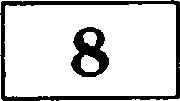 Символ    ‹• :=  >  обозначает   оператор   орисваивания,    знаки   ‹•+»  ,    «—»  ,   «*»	и   «/•› операции	сложения,	вычитания,	умножевия	и	деления.	Правила	выполнения операций    и   порядок    действий   ооответетвуют    правилам  арифметики.Определите  значение  переменной  о  после  выполнения  данного   алгоритма:а  :=  8b  :— 20а  :=  2*b/4b  :=  (a+b)  * (b—a)В  ответе  укажите  одно  целое  чиело  —  значение  переменной  Ь.Ответ:	 	G  2018.  ООО  • Иадательство   • Напновальное  обрааовавне •Копирование,  распространение и использовавие  в коммерческих  целях  6ea  письмеввого  разрешения  правообладателя  яе допускается32	ors. TlJf3OBbl«  sK3AMEHAL(HOHHblE BAPHAHTbI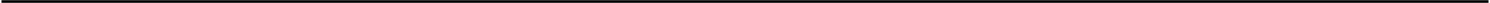      Onpepenxve,   ego  6ypev  uaoecazauo   a   peoynnvave   pa6ozei  cnepynzqeii oporpawmei.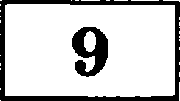 TexcT   oporpawvia   opxBepiia   oa   oevx   eaiaxax oporpauuxJ3OBfYBue.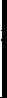 Ovaev:	 	     B	va6nxqe	Dat	xpaosvcs	ooziocxveni.aiae	aux	ovpxqavezti•anie	qeniae	vxona. Oopepenxve,	vvo   6ypev   aawevavaeo    B   peoynbvave    pa6ovbi   onepyncqefi  oporpawubi.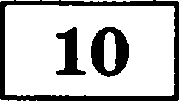 Texov  oporpawuia   opxBepéa   aa   oovx  oobixax oporpawuxJ3OB&Bits.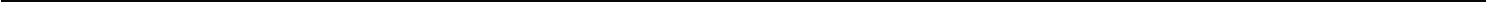 O  2018. OOO +Hupaxeu»cveo  +Hai  oaansaoe  o6panoaaaiierKonupoaauiie,   pacnpoczpaaeuue  ii  iicnonaaoaaiiiie  a   xouuep•iecxux   uezux  6eu  nucsoeaaoro   paupeiiieauu   npaeoofina,qazenn   ue nonycxaezcnBAPHAHT  3	33Ovaev:	 	Ha	pxeyiixe    —   exeMa   popor,   eBJT3hlBilior	x   ropopa   A,	fi,	B,	r,	p,	E,	3K   <	x.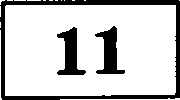 Ho	xavpoii     popore     MovoO	,qB raTses	vozisBxO	O,QHOM  H&ri]3aBnex	,	yxaa&B£IOMeTpenxofi.  Cxozibxo  oyujeoTByev  paan  vosix  nyvefi  ma ropopBa  A	ropop KP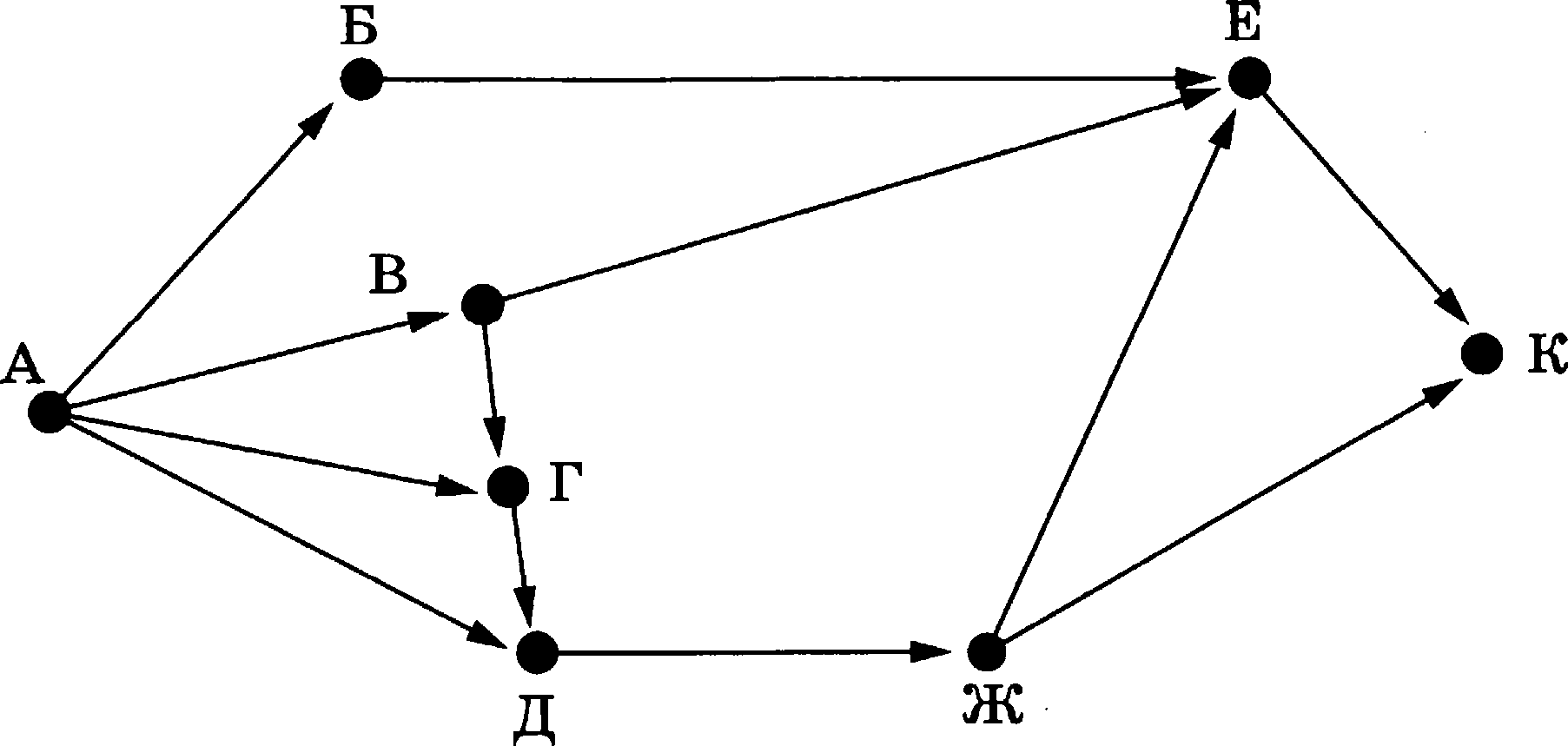 OzBez:	 	C› 2018.  OOO  •HuqarenscTao  +Haqiioiiansiioe o6paooaaa e•Komipoiiauue,   pacnpoczpaue   iie  ii  ucrioni•ooaauiie  a  xouuepuecxiix   pennx  6ea  niici.ueuuoro   paopemeuiin   npaaoo6zapazenn   we pooycxaezco34	ОГЭ.  ТkІПОВЫЕ  ЭКЗАМЕНАЦИОННЫЕ  ВАРkІАНТЫ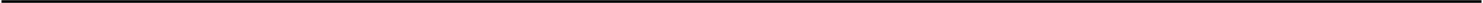      Ниже  в  табличной  форме  оредставлены   сведения  о  некоторых   странах мира.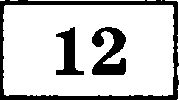 Сколько записей в данном фрагменте удовлетворяют уеловию (Форма_правления  =  «Республика»  )  И  (Население  <  100,0)? В  ответе укажите  одно число  — искомое количество записей.Ответ:	 	     Переведите	число	1Ѕ0   из   десятичной	системы    счисления    в  двоичную   систему счисления.	В	ответе	укажите	двоичное	число.	Основание	системы	счисления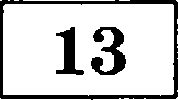 указывать   не  нужно.Ответ:  	     У исполнитель Мреобраsователь две команды, которые присвоены нонера: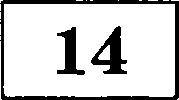 раздели  ва   3вычти  1Первая из них уменьшает число на экране в 3 раза, вторая уменьшает его  на  1. Составьте алгоритм получения  из чнсла  91  числа  3,  содержащий  не более  5  команд. В  ответе  запишите  только  номера  команд.(Например, 121 — это алгоритм: раздели   на  3выvmu   1раздели   но  8,которьtй   преобразует   число  21  в  число 2.)Если  таких  алгоритмов  более  одного,   то  запишите  любой  из  них.Ответ:  	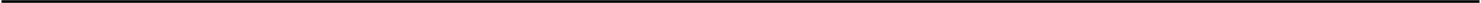 fi   2018.  ООО   • Изпательство    • Национальное   образование •Копирование,  распространение и использование  в коммерческих  целях без письменного  разрешения  правообладателя не  допускаетсяВАРИАНТ	35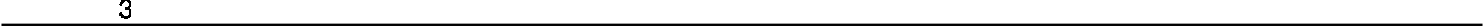      Файл размером 7 Мбайт передаётся через некоторое соединение в течение 40 секунд. Определите  размер  файла  (в Кбайт),  который  мощно  передать  через  это соединение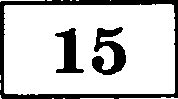 за   15 секунд.В ответе укащите одно число  —  размер  файла  в  Кбайт.  Единицы  измерения  писать не  нужно.Ответ:	 	     Автомат получает на вход двузначное дееятичное число. По полученному числу строится   новое  дееятичное   число  по  следующим правилам.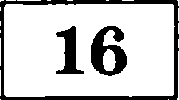 Вычиеляются  два числа  — сумма  кубов старшего  и младтего  разрядов,  а такжекуб  суммы  старшего   и  млцдшего  разрядов.Полученные два числа запиеываются друг за другом в порядке неубывания (без разделителей).Мример. Исходное чисяо.- 51. Вьtчипяенньtе чисяа. 126, 216. Результат: 126216. Определите, сколько из приведённых ниже чисел мoryr получиться  в  результате работы автомата.11	38	41	127	278	827	2727	179225В ответе запишите только  количество  чисел. Ответ:	 	     Доступ	к	файлу	net.txt,	находящемуея	на	сервере	doc.com,	оеущеетвляетея по  протоколу  ftp.  В  таблице  фрагменты   адреса  файла  закодированы   буквами   от А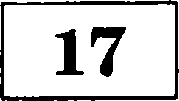 до  Ж.	Напишите    последовательность   этих   букв,    кодирующую    адрес указанногофайла   в  сети Интернет.Ответ:	 	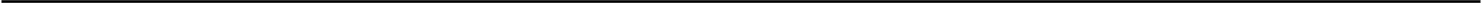 fi  2018.  ООО  + Ии,qательство   + Нацнональное  обраиованне +Копироваяие,  распространение и  нспольsованне  в коммерческих  целях  без  пнсьменвого  разрешения  правообладателя не допускается36	ОГЭ. ТИПОВЫЕ ЭКЗАМЕНАЦИОННЫЕ ВАРИАНТЫ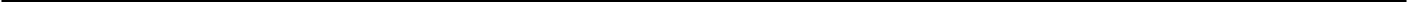 g	В   таблице   приведены   залросы   к   поисковому   серверу.   Расположите  обозначевия“		запросов   в  порядке   возраставия   количества   страниц,   которые найдёт  поисковый сервер  по  каждому  запросу.Для   обозяачения   логической   операции   «ИЛИ»   в   запросе   используется   символ   +) ›, а  для  логической  операции   «И»   —   ‹•& › .Ответ:	 	Частъ 2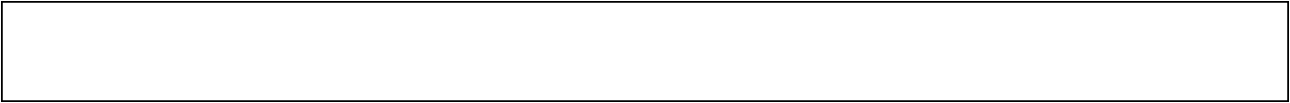 9вdвния  зmoiï  чвcmu  (19,  20) аьtволняются  нв  комкьютеRе. Ревухьпsапsожисгголнения  звdвния является  omdeльньtil  фвіlл (dля odнoao  звdвния  — oduн‹файл).  Формат   ‹файла,   его   ижя  и   катаяоz   дпя   сохRанения   Фаж cooбщaпsoRzaн isвa   soRж экважен а.    В электровяую таблицу занесли данные о  перевозках  пассажиров  маршрутвыми  такси  в некотором  городе  за  первые  три  квартала  2016  г.  Ниже  приведены первые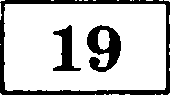 строки таблицы.В  столбце  А написана  дата;  в  столбце  В   —  количество  пассажиров,   перевезённых в городе за день; в  столбце   С   —   количество   рейсов   в   городе   за   день;   в  столбце   D расход топлива в литрах в  городе  за  девь.  Каждой  дате  соответствует  ровно  одна строка   таблицы.Bcero  в  электронной  таблице  2Т4  записи  (строки),  не  считая заголовка.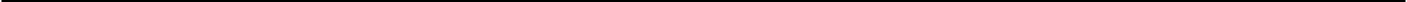 fi  2018.  ООО  • Издательство   • Наниовальвое  образование •Копирование,   распроетравенве  и  иепольаовавие   в  коммерческих   и;елях  6ea  письменного   разрешения   правообладптеля  не допускаетсяВАРИАНТ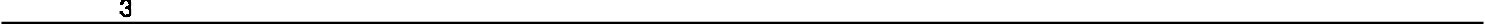 37Выzголнкте  авdвиве.Откройте файл е данной электронной таблицей (раеположевие файла Вам сообщат оргавизаторы экзамена)1 . На основании  даввых,  содержащихся  в  этой  таблице, ответьте  па  два вопроса.Каково количество дней, когда было перевезепо ne мепее 150 пассажиров или количество  рейсов   в   этот   день   было   более   ЗТ?   Папитите   количество   этих   дней в  ячейку   H2  таблицы.Каков был средний  расход  горючего  в  те  дни,  когда  бвло  перевезепо  более 200 пассажиров? Ответ на этот вопрос запишите в ячейку  ИЗ  іаблицы е точноетью ве  ueнee  двух  знаков  после запятой.Получеппую таблицу необходимо сохранить под имевем, указаппым организаторами экзамепа.     Иеволнитель Робот умеет перемещатьея  оо лабиривту,  начерчевному  на плоекоети,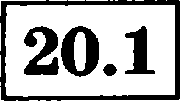 разбитой  на клетки.  Между еоеедними (по еторовам) клетками  может  стоять стена,череп  которую  Робот  пройти  не может.У Робота  есть  девять  команд.  Четыре  команды  —  пто команды-приказы:aaepx	авиз	алеао	впрааоПри выволневии любой ип этих комавд Робот перемещаетея на одну клетку соответственно: вверх 1, вниз 1, влево ю, вправо ю. Если Робот волучит команду передвижения еквопь стену, то он рапрутитея.Также	у   Робота   есть   команда	занрасить,	ори  которой  пакративается	клетка,в  которой   Робот  находится   в  настоящий момент.Ещё четыре команды — это команды проверки условий. Пти комавды проверяют, свободен   ли   путь  для   Робота  в  каждом   ип  четырёх  вопможяых   направлений: caepxy свободво	свизу свободво	слеаа свободво	справа свободвоПти  команды  можно  иевольповать  вместе  е  условием  ‹если>,  имеющим  следующий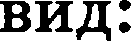 если условие то по«лебовотельность команd всеПдееь  условие   —  одна  из  команд   проверки  условия.Послеdовотельность комонd — пто одна или вееколько любых команд-прикапов. Навример,   для  передвижения	на  одну  клетку  вправо,  если  справа   нет  етенки, и  пакрашивания   клетки  можно  использовать  такой алгоритм:еши   справа  свободво товправо занрасить aceВ	одвом	условии	можно	использовать	несколько	комавд	проверки	условий, примевяя  логичеекие  евяпки  и,  или,  ве,  например:есля (спрааа  свободво)  и (ве  свизу  свободво) тоапрааовсе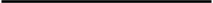 ' Файл можво сказать по следуіощему адресу: ftp://ftp.n-obr.ru/informatica_ikt/9785445400196.zip.с   2018.   ООО   • Иодательство   •Наtі;иональное  обрвиовавве +Кооировавие,  распространенне и  испольаоваяие  в коюмерческих  целях  6eu письмеввого  рааретеяия  правооблвдателя  ве допускаетсяОГЭ. ТИПОВЫЕ ЭКЗАМЕНАЦИОННМЕ ВАРИАНТМ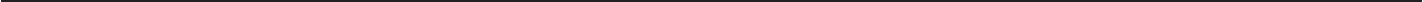 Для	повтореиия	ооследовательности   команд	можно использовать	цикл	•пока+,имеющий  следующий   вид: вц лока условие посяедоватеяъность командНапример,	для	движения	вправо,	пока	это	вооможио,	можно	использовать следующий  алгоритм:вц  пока  справа  свободвоВшполните  звdвние.На беснонечвом воле расволожев прямоугольник, огравячевный стеllами. Дливы сторов прямоугольвина веиавеетвы. Робот находится в одвой из клеток, прилегаіощих к левой вертиквльной стене прямоугольника.На рисувке  указав одив ио возможных  способов  расволожения  стея и Робота (Роботобооначев  буквой +Pt).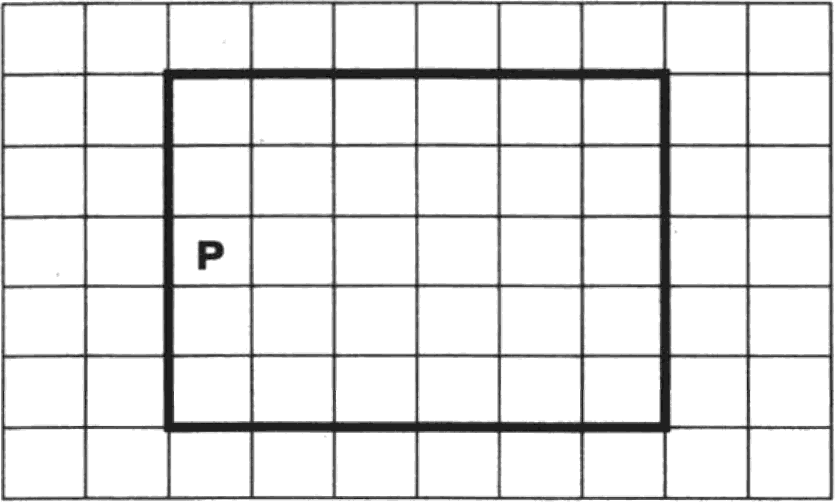 Навитите для Робота алгоритм, оакративающий клетки, расположенвые ввутри прямоугольиика и орилегакіщие к его горизоятальвъім стевам. Робот  должен закрасить только этя клеткя. Например, для приведёивого въіте рисунка  Робот должев оакрасять следук›щие клетки (см. рисунок).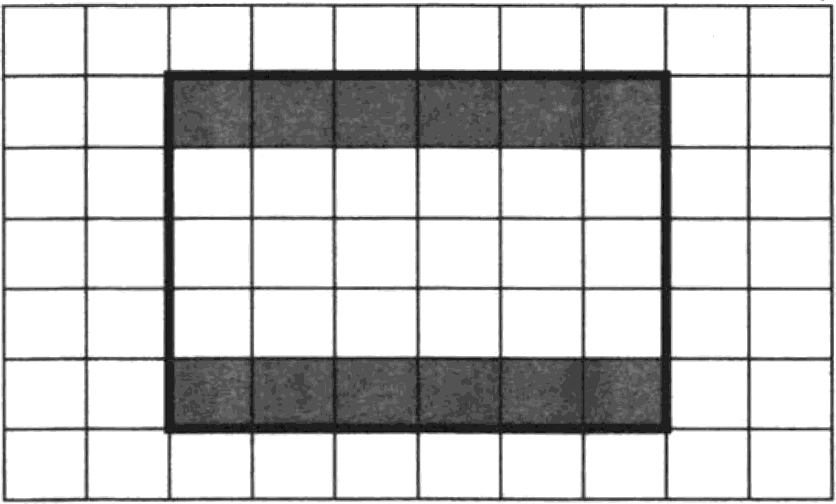 При исволвевии влгоритма Робот не должен разрувівться, въіоолвевие алгоритма должяо оавертиться.  Ковечвое расположение Робота может быть произвольвмм.Алгоритм должев ретать оада•ту для  любого  довустимого  расположения  стев. Алгоритм   может   быть   внволвев   в   среде   формалъвого    исволвителя    или   зависав в  текстовом реданторе.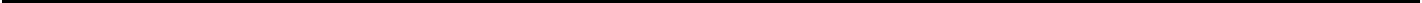 Ы 2018.  ООО   + Издвтелвство   <ІІадиоввльвтзе обрвзовааве•овщювваве.   рвсттјхютрваевве  в   всаолъаовввве   в  коымеряесквх   qелях  без  ввсьыеввого  рвзреыеввя   вравооблвдателя  ве доаускветсяВАРИАНТ  3	39     Напишите программу, которая в последователъноети натуральных чисел определяет минимальное  число,  большее  150.  Программа  получает  на  вход  количество  чисел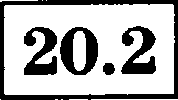 в последовательности, а затем сами числа. В последовательности всегда имеется число,  большее 150.Количество чисел не превышает 1000. Введённые числа не превышают 30 000. Программа  должна  вывести одно число	минимальное  число,  большее 150.Мример работы программы: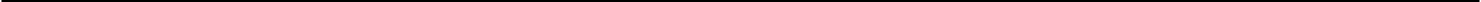 fi   2018.   СЮО   +Издательство   ‹Нациовальяое  Фразовавве•Ковировавие,   раевроетраневве  в   иевользовавне   в  коммерческнх   целях   бвз  ввсьмеввого   рвзретевия   правооблвдателя  ве  довускаетсяАВСD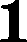 12562= D1+2*B1= 20*(B1—A1)=  4*C1AsropxsmxxecxxA xsmxSeiiCIIE	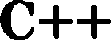 SeiiCIIE	apr Hasuex s, ks := 100Hq Qnn k or 6 ao 20s := s — 2KQBMBOQ S KOH s = 100	#include <iostream>FOR k = 6 TO 20	int main() (s = s — 2	int s= 100;NEXT k	for (int k = 6; k < 21; k++) PRINT s		s = s — 2;END	std::cout << s;return 0;ls = 100	#include <iostream>FOR k = 6 TO 20	int main() (s = s — 2	int s= 100;NEXT k	for (int k = 6; k < 21; k++) PRINT s		s = s — 2;END	std::cout << s;return 0;l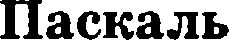 Pythonvar s,k: integer; begins := 100;for k := 6 to 20 dos := s — 2;write (s); end.s = 100for k in range (6,21):s = s — 2print (s)Anropxrmxxecx t xswxEeAcxxaprHasDIM Dat(10) AS INTEGER Dat(1) = l: Dat(2) = 2ueziad Dat[1:10]Dat(3) = -3: Dat(4) = 4uex k, mDat(5) = 5: Dat(6) = —6Dat[1] := l; Dat[2] := 2Dat(7) = 7: Dat(8) = 8Dat[3] := —3; Dat 4] := 4Dat(9) = —9: Dat(10) = 10Dat[5] := 5; Dat[6] := —6m = 0Dat[7] := 7; Dat[8] := 8FOR k = 1 TO 10Dat[9] := —9; Dat[10] := 10m := 0Hq Qxn k or 1 Ao 10IF Dat(k) < m THENm = Dat(k)END IFecnx Dat[k] < m io m := Dat[k]BceNEXT k PRINT m ENDBMBOQ AKOH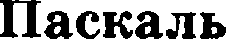 honvar k, m: integer;Dat: array[1..10] of integer; beginDat[1] := l; Dat[2] := 2;Dat[3] :- —3; Dat[4] := 4;Dat[5] := 5; Dat[6] := —6;Dat[7] := 7; Dat[8] := 8;Dat[9] := —9; Dat[10] := 10;for k := 1 to 10 do if Dat[k] < m then beginm := Dat[k] end;write(m); end.Dat = [1, 2, -3, 4, 5, —6, 7, 8, —9, 10]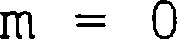 for k in range (0,10) if Dat[k] < m :m = Dat[k] print (m)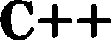 #include <iostream> int main() (int Dat[10] = (1, 2, —3, 4, 5, —6, 7, 8, —9, 10);int m = 0;for (int k = 0; k < 10; k++) if (Dat[k] < m) m = Dat[k];std::cout << m;return 0;#include <iostream> int main() (int Dat[10] = (1, 2, —3, 4, 5, —6, 7, 8, —9, 10);int m = 0;for (int k = 0; k < 10; k++) if (Dat[k] < m) m = Dat[k];std::cout << m;return 0;НазваниеЧасть_светаФорма_правлевияНаселение  (млв яeл.)МальтаЕвропареспублика0,4ГрецияЕвропареспубликаіі,ЗТурцияАзияреспублика72,5ТаиландАзиямонархия67,4ВеликобрвтавияЕврооамонархия62,0МароккоАфрикамонархиязі,9ЕгиоетАфрикареспублика79,0КубаАмерикареспублика11,2МексикаАмерикареспублика1ов,З1/2http4.txt5.net6mail7comАИнформатикаЛогикаБИнформатика   &  Таблица  & ЛогикаИнформатика   &  Таблица  & ЛогикаИнформатика   &  Таблица  & ЛогикаИнформатика   &  Таблица  & ЛогикаВИнформатикаЛогикаПаскальТаблицаР(Логика	Таблица) & Информатика(Логика	Таблица) & Информатика(Логика	Таблица) & Информатика(Логика	Таблица) & ИнформатикаАВС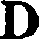 Датаflеревезеяо пассажнровКолн•тество  рейсовРасход ropmxero101.01.201643363660202.01.201626035730303.01.201612619770404.01.201612217760АВСD12468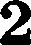 =  D1/2+1=  A1+D1= A1*D1+4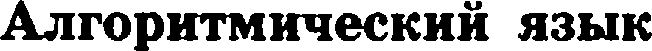 BeiicuxBeiicuxanrHasuez s, k s := 200Hq QDA k oT 11 uo 30s := s + 20KQBMBOQ S KOHs = 200	#include <iostream>FOR k = 11 TO 30	int  main() (s = s + 20	int s = 200;NEXT k	for (int k = 11, k < 31:PRINT s	k++)END	s = s + 20;std::cout << s, return 0;ls = 200	#include <iostream>FOR k = 11 TO 30	int  main() (s = s + 20	int s = 200;NEXT k	for (int k = 11, k < 31:PRINT s	k++)END	s = s + 20;std::cout << s, return 0;l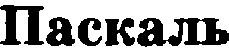 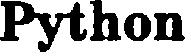 var s, k: integer; begins := 200;for k := 11 to 30 dos := s + 20,write(s); end.s = 200for k in range (11, 31):s = s + 20print (s)Anropuxmir•iecxnii manx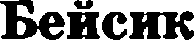 aprHasuezia0 Dat[1:10]uex k, mDat 1] := 1; Dat[2] := 2Dat[3] := —3; Dat[4] := 4Dat[5] := 5; Dat[6] := —10Dat[7] := 9; Dat[8] := 8Dat[9] := —7; Dat[10] := 6m := 0HLt     ,O,JIH   L     O'J?	J3,O    1 0DIM Dat(10) AS INTEGER Dat(1) = 1: Dat(2) = 2Dat(3) = —3: Dat(4) = 4Dat(5) = 5: Dat(6) = -10Dat(7) = 9: Dat(8) = 8Dat(9) = -7: Dat(10) = 6m = 0FOR k = 1 TO 10IF Dat(k) > m THENm = Dat(k)END IFecnu Dat[k] > m io m := Dat[k]NEXT kPRINT maceEND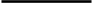 KOH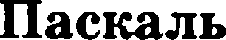 Pythonvar k, m: integer;Dat: array[1..10] of integer; beginDat[1] := 1; Dat[2] := 2;Dat[3] := —3; Dat[4] := 4;Dat[5] := 5; Dat[6] := -10;Dat[7] := 9; Dat[8] := 8;Dat[9] := —7; Dat[10] := 6;m := 0;for k := 1 to 10 do if Dat[k] > m then beginm := Dat[k] end;write(m);end.Dat = [1, 2, —3, 4, 5, —10, 9, 8, -7,6]m= 0for k in range (0,10) : if Dat[k] > m :m = Dat[k] print (m)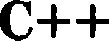 #include <iostream>int main() (int Dat[10] = (1, 2, —3, 4, 5, -10, 9, 8, -7, 6);int m = 0;for (int k = 0; k < 10; k++) if (Dat[k] > m) m = Dat[k];std::cout << m; return 0;#include <iostream>int main() (int Dat[10] = (1, 2, —3, 4, 5, -10, 9, 8, -7, 6);int m = 0;for (int k = 0; k < 10; k++) if (Dat[k] > m) m = Dat[k];std::cout << m; return 0;НазваниеЧастъ_светаФорма_правлевияНасеаевие  (млв яeл.)МальтаЕвропареспублика0,4РрецияЕвропареспублика11,3TypцияAзияреспублика72,5ТаиландAзиямонархия67,4ВеликобританияЕвропамонархия62,0МароккоАфрикамонархия31,9ЕгипетАфрикареепублвка79,0КубаАмерикареспублика11,2МексикаАмерикареспублика108,31.net2txt4http6govАЛось  &  Лaнь  &  Олевь  & СайгакБ(Лавь	Олень)  & ЛоеьВЛось	Лань	Олень	СайгакГ(Лавь  Ј Олень	Сайгак)  & ЛосьАВСDДатаПеревезево пассажировКоличество  рейсовРасход  горючего101.01.201643363660202.01.201626035T3O303.01.201612619TTO4O4.OK201б122lTT6OАВСD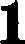 з179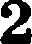 -   C1+D1+4= A1+C1-   3*(D1+B1)Anropxzi  u•iecxiiii  nanzx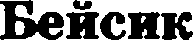 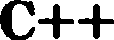 apr Hasuen s, k s := 3Hq Qnn k oz 15 Ao 20 s := s*2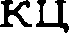 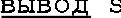 KO Hs = 3	#include <iostream>FOR k = 15 TO 20	int main() ( s = s*2		int s = 3;NEXT k		for (int k = 15; k < 21; PRINT s	k++)END	s = s*2,std::cout << s;return 0;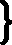 s = 3	#include <iostream>FOR k = 15 TO 20	int main() ( s = s*2		int s = 3;NEXT k		for (int k = 15; k < 21; PRINT s	k++)END	s = s*2,std::cout << s;return 0;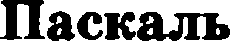 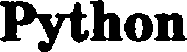 var s,k: integer;begins := 3;for k := 15 to 20 do s:= s*2;write(s); end.s = 3for k in range (15, 21):s = s*2 print (s)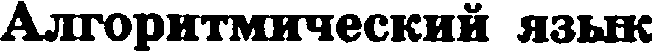 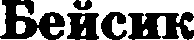 aprDIM Dat(10) AS INTEGERHasueniad Dat[1:10] uen k, mDat[1] := 5; Dat[2] := 4Dat(1) = 5: Dat(2) = 4Dat(3) - -3: Dat(4) = 2Dat(5) = 1: Dat(6) = —10Dat(7) = 9: Dat(8) = 8Dat[3] := -3; Dat[4] := 2Dat[5] := 1; Dat[6] := —10Dat(9) - —7: Dat(10) = 6m = 1Dat[7] := 9; Dat[8] := 8Dat[9] := -7; Dat[10] := 6m := lFOR k = 1 TO 10IF Dat(k)*m < 0 THENm = Dat(k)Hq Qnz k or 1 Ao 10ecnx Dat[k]*m < 0 io m := Dat[k]aceEND IF NEXT k PRINT m END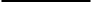 KO H var k, m: integer;Dat: array 1..10] of integer; beginDat[1] := 5; Dat[2] := 4;Dat 3] := -3; Dat[4] := 2;Dat 5] := 1; Dat[6] := —10;Dat 7] := 9, Dat[8] := 8;Dat 9] := —7; Dat 10] := 6;m := 1;for k:= 1 to 10 doif Dat[k]*m < 0 then beginm := Dat k] end;write(m); end.Dat = [5, 4, -3, 2, 1, —10, 9, 8, —7, 6]m = 1for k in range (0,10) : if Dat[k]*m < 0m = Dat[k] print (m)#include <iostream> int main() {int Dat[10] = (5, 4, -3, 2, 1, —10, 9, 8, —7, 61;int m = 1;for (int k = 0; k < 10; k++)if (Dat[k]*m < 0) m = Dat[k]; std::cout << m;return 0;#include <iostream> int main() {int Dat[10] = (5, 4, -3, 2, 1, —10, 9, 8, —7, 61;int m = 1;for (int k = 0; k < 10; k++)if (Dat[k]*m < 0) m = Dat[k]; std::cout << m;return 0;НаававнеЧасть_светаФорма_правлеваяНаселение  (млв •тел.)МальтаEapoпaреспублика0,4FрецияЕвропареспублика11,3ТурцияАзияреспублика72,5ТаиландАзиямонархия67,4ВеликобританияЕвропамонархия62,0МароккоАфрикамонархия31,9ЕгипетАфрикареспубликаT9,0КубаАмерикареспублика11,2МексикаАмерикареспублика108,31/2.com3ftp4.txt5doc6netАTonazao	zaza	іохобохь	Даиzаіеааfi(Топливо  ЈБензин)  &  (Автомобиль	Двигатель)В(Тоолиао    Ј Бензив)    &  (Автомобиль)РТопливо  &  fiевзин  &  Автомобиль  & ДвигательАВСD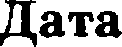 Перевезепо  пассажировКоличество  рейсовРасход  горючего101.01.201643363660202.01.201626035T3O303.01.201612619TTO404.01.2016122ITT6OВходаыедаавыеВыходные  даввые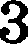 200100160160